Supplementary dataTitle: The fate of endemic birds of eastern Brazilian mountaintops due to climate changeDiego Hoffmanna,*; Marcelo Ferreira de Vasconcelosb & G. Wilson FernandescaDepartamento de Ciências Agrárias e Biológicas, CEUNES, Universidade Federal do Espírito Santo, Rod. BR 101 Norte, Km 60, Bairro Litorâneo, CEP 29932-540, São Mateus, ES, Brazil. bMuseu de Ciências Naturais, Pontifícia Universidade Católica de Minas Gerais, Avenida Dom José Gaspar, 290, Coração Eucarístico, CEP 30535-901, Belo Horizonte, MG, BrazilcEcologia Evolutiva & Biodiversidade/Departamento de Genética, Ecologia & Evolução/ ICB, Universidade Federal de Minas Gerais, Av. Antônio Carlos, 6627, CP 486, CEP 31270-901, Belo Horizonte, MG, Brazil*Corresponding author. E-mail address: diego_hoffmann@hotmail.com (D. Hoffmann).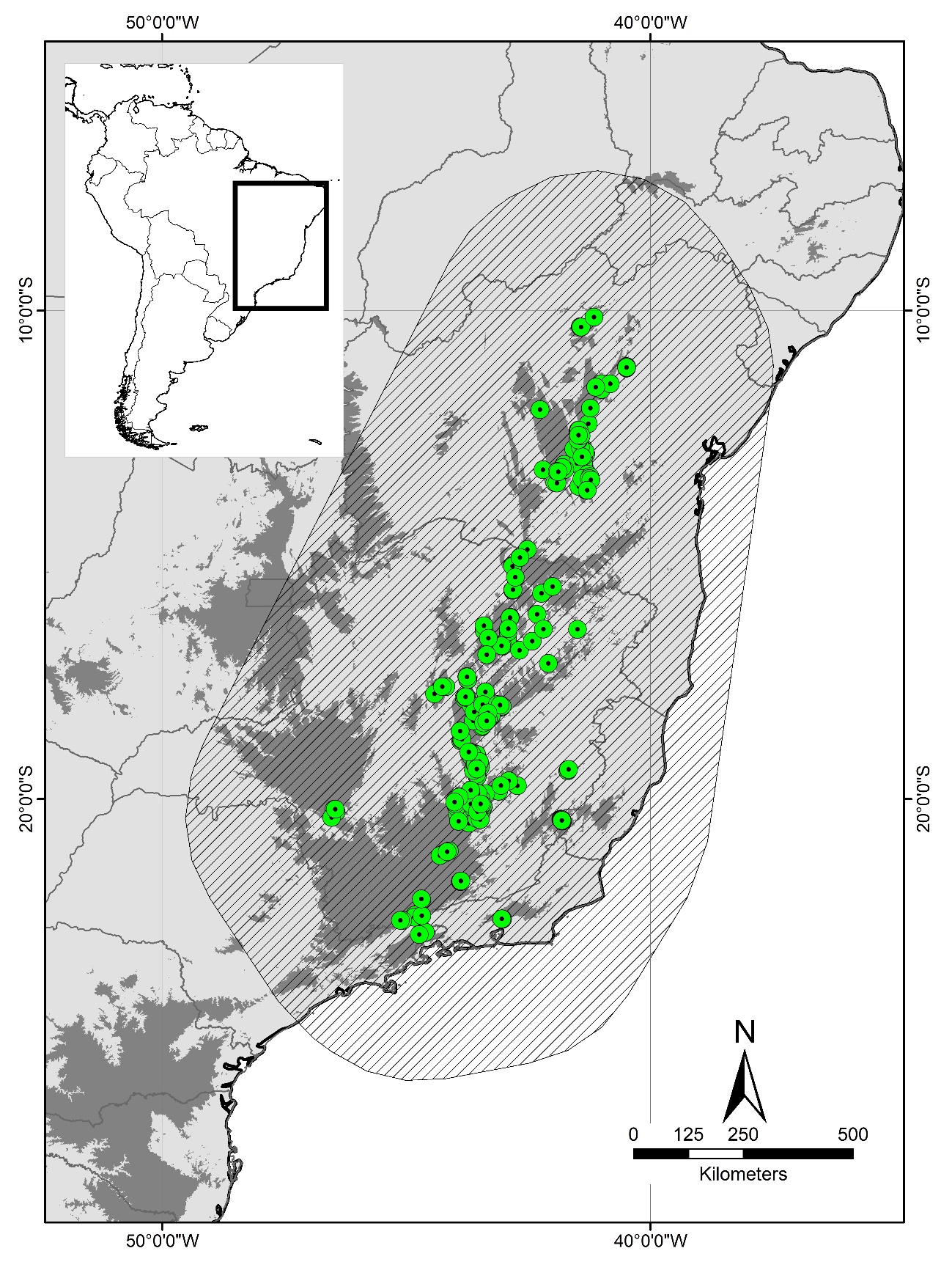 Fig. S1. Maximum limits of the study area for model projections, including a buffer area (hatched area) of 300 km around each occurrence point (dots) for all species. Dark gray represents a mask with altitudinal limit of 800 meters above sea level, the lowest elevation at which at least one endemic species would occur and which was used to cut the projections within the study area.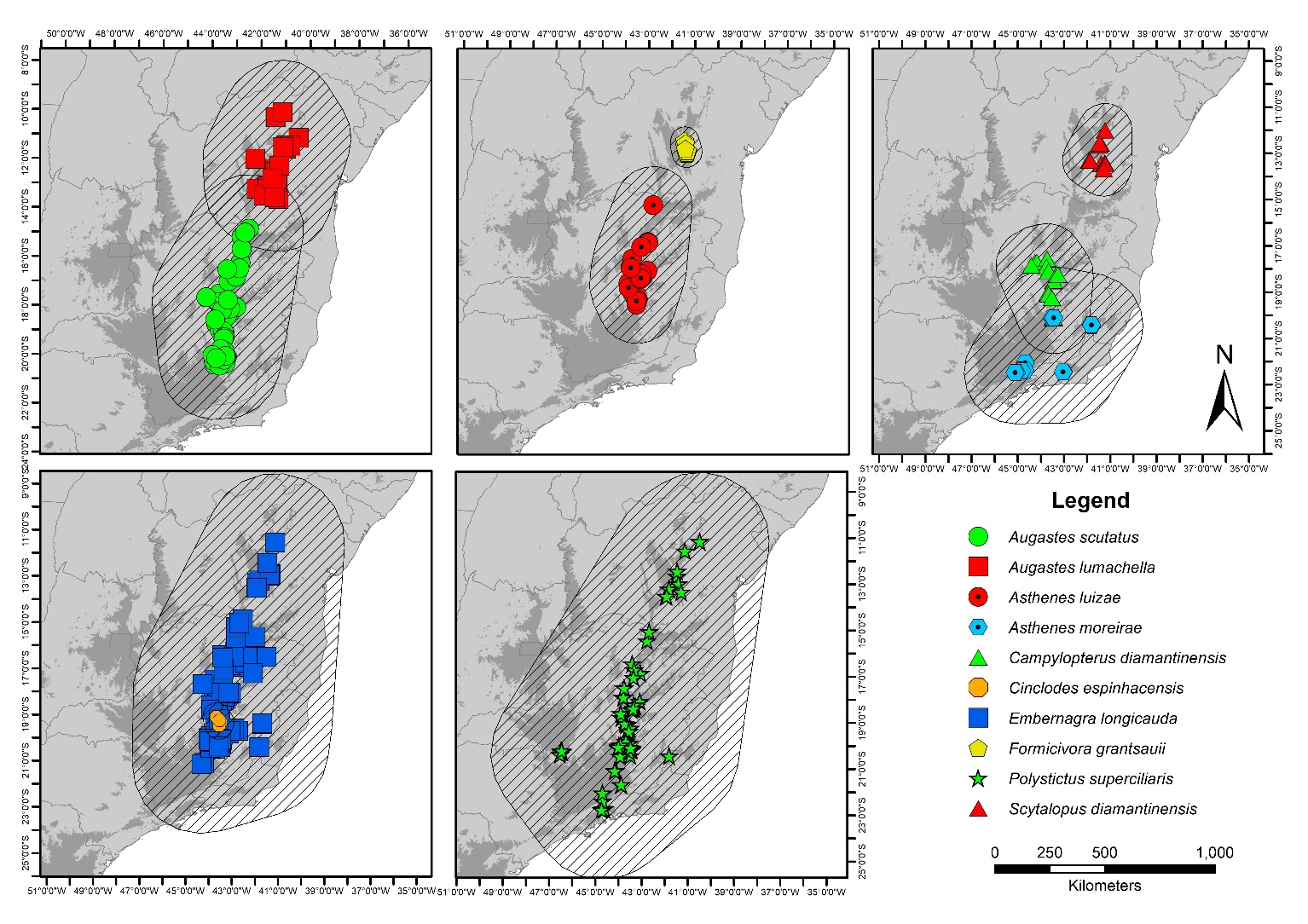 Fig. S2. Records of occurrence and projection range for each of mountaintop endemic bird species in eastern Brazil. The extent of the projection buffer varies for each species according to the extent of distribution of its occurrence records (see Brown and Yoder, 2015) (Asthenes luizae = 168km; Augastes lumachella = 214km; Augastes scutatus = 223km; Asthenes moreirae = 221km; Campylopterus diamantinensis = 153km; Cinclodes espinhacensis = 58km; Embernagra longicauda = 300km; Formicivora grantsaui = 61km; Polystictus superciliaris = 300km and Scytalopus diamantinensis = 117km).Text S1. Detailed methods descriptionMETHODSStudy areaThe study area is located in eastern Brazil between 37º-49ºW and 9º-25ºS. The projection area for models of all species consists of the elevated areas (above 800 m) of three mountain systems (Espinhaço Range, Mantiqueira, and Serra do Mar), within a buffer area of a maximum of 300 km around all records of occurrence of all species (Fig. S1). In this area, the projection area of the individual models produced for each species consists of a buffer area ranging from 30 to 300 km around the occurrence records of each species (Fig. S2). To calculate the radius of the buffer area for each species we utilized the equation proposed by Brown and Yoder (2015). The delimitation of the projection area of each species was intended to determine the areas with suitability within areas closest to its known distribution, in order to minimize over-prediction and restrict future projections (see Anderson, 2013; Brown, 2014). Species distribution modelsEcological niche models (ENMs) are based on known presence and absence or pseudo-absences (PAs) of species to predict habitat suitability in regions where the current presence of the species are unknown (Peterson et al., 2011). For this, occurrence records until 2018, for ten bird species endemic to eastern Brazilian mountaintops were compiled from the literature, field observations and museum specimens whenever geographic coordinates were available (see Vasconcelos, 2008). All localities of species occurrence (museum records) were revisited during the study (Table 1, Fig. S2, Table S1). The bird species identification follows systematics and nomenclature of the last revision of the Brazilian Ornithological Committee (Aleixo, 2007; Piacentini et al., 2015). In addition, we added the species Campylopterus diamantinensis, which was split and validate as species later and that is endemic to the eastern Brazilian mountaintops. We stress that out of these ten species, Campylopterus diamantinensis and Cinclodes espinhacensis had been previously treated as Campylopterus largipennis (as a subspecies) and as Cinclodes pabsti, respectively; but recent taxonomic research has ranked them as full and valid species (Freitas et al., 2012; Lopes et al., 2017). Otherwise, due to their recent taxonomic changes they were still not considered by IUCN. True absences records are difficult to obtain and are usually replaced by Pseudo-absences (PAs) which consist of random points. These points are used for comparison with presence data and help to differentiate environmental conditions under which a species can potentially occur. Thus, an area of study that exceeds, to a large extent, the actual range of a species can lead to the selection of a higher proportion of less-informative pseudo-absence points (PAs) (Anderson and Raza, 2010; Barbet-Massin et al., 2012). According to Merow et al. (2013), PAs should be selected according to the study objectives, and if the objective is to discover new suitable areas, non-occupied habitats can be informative and PA points included. In the present study, we intended to determine the extent of occurrence of bird species throughout its know range in the highlands of eastern Brazil. Thus, a method is to sample PA points within a maximum radial distance from known occurrence range for each species (Thuiller et al., 2009), but the selection of such a maximum distance can be difficult to choose because it should reflect actual dispersal distance. In this way we utilized the equation proposed by Brown and Yoder (2015) that transforms the area of the minimum convex polygon of all occurrence points for each species to reflect the logistic curve of the maximum distance values, here ranging from 30 to 300 km. Thus, we randomly generated 10,000 PA points in a buffer area with a maximum radius of 300 km around the Minimum Convex Polygon that encompass the occurrence records for each specie. Following guidelines proposed by Barbet-Massin et al. (2012) to choose PAs number for each algorithm, we use all points generated for MaxEnt, GLM and GAM. For GBM and RF, we randomly subsampled the generated PAs to the same number of presence.Because many climatic variables after elimination of the highly correlated (negatively or positively) can present a certain collinearity and so negatively affect the ENMs (e.g. De Marco Jr. and Nóbrega, 2018), we select two sets of predictors variables for building ENMs. The first set of predictor variables was formed by the least correlated climatic variables (r Pearson < 0.7) at the known distribution range of each species, from a set of 19 variables from the WorldClim v1.4 database (http://worldclim.org/) (Hijmans et al., 2005) (Table S2). To carry out the correlation analysis and selection of the set of climatic variables for each species, we used as sample points the 10,000 PAs selected for each species. To decrease collinearity and to represent a gain in results for species with few records (e.g. Zwiener et al., 2018), for the second set of predictor variables we performed a Principal Component Analysis (PCA) with the least correlated climatic variables for each species and use the axes that explained 95% of the variation to building models for each species. The set of predictor variables were obtained, for each species, for the current and future scenarios with a resolution of 30 arc-seconds (approximately 1 km2), which is the most detailed information available that is independent of the large variation in altitude. The set of PCA axes for each species in each future scenario, was obtained by the projection of the resultant linear combination of the Principal Component Analysis with climatic layers of current scenario, as performed by Zwiener et al. (2018). For future scenarios we considered two periods (2050 and 2070) with four Representative Concentration Pathways (RCPs: rcp26, rcp45, rcp60, rcp85) (see IPCC, 2013) and three Global Climate Models (GCMs: CCSM4, HadGEM2-ES, MIROC-ESM), resulting in 24 scenarios set per bird species. These GCMs are some of the gas circulation models used in the IPCC Fifth Assessment report, and the RCPs are four concentration trajectories of greenhouse gasses, adopted for the Fifth Assessment ICC report (IPCC, 2013). Since GCMs represent a source of variation in model results (e.g. Diniz-Filho et al., 2009; Thuiller et al., 2019), we used three GCMs to get a central tendency in an attempt to minimize these negative effects.For better evaluation of ENMs, we partitioned the data into ‘calibration’ and ‘test’ set using the ENMeval package (Muscarella et al., 2014). For species with > 25 occurrence points, the data were partitioned ten times, four sets with ‘block’ methods, five with ‘randomkfold’ (see Muscarella et al., 2014), each set with 75% of data for calibration and 25% for test. The last set consisted of all records for calibration and test. For species with < 25 occurrences, we use the method ‘jackknife’ (n-1 jackknife), in which each of n occurrence localities is used for testing, while all others are used for training (see Muscarella et al., 2014 for details). For each data partition set and each predictors sets, ENMs were created using five algorithms that we consider most efficient for our data set (GAM, GBM, GLM, MAXENT and RF) and implemented with the Biomod2 framework (Thuiller et al., 2009) in the R programming environment (RStudio Team, 2015). Biomod2 possesses eleven widely used ENM algorithms: Artificial Neural Networks (ANN), Classification Tree Analysis (CTA), Generalized Additive Models (GAM), Generalized Linear Models (GLM), Generalized Boosted Models (GBM), Flexible Discriminant Analysis (FDA), Multivariate Adaptive Regression Splines (MARS), Random Forest (RF), Surface Range Envelope (SRE), Maximum Entropy (MaxEnt) and MAXENT.Tsuruoka (about ENM methods references see Thuiller et al., 2009). These methods are at the forefront of species distribution modeling (Araújo et al., 2005; Li and Wang, 2013; Marmion et al., 2009; Roberts and Hamann, 2012), and some of them have proven to be very accurate in studies with localized distributions (Ledig et al., 2010; Lu et al., 2012). The models performance for species with > 25 records was assessed based on the average using the test data with the True Skill Statistic (TSS) (Allouche et al., 2006), where models with TSS >0.80 were selected (see the Biomod2 manual for model selection to consensus building). We chose TSS scores >0.8 based on values used in the literature (e.g. Eskildsen et al., 2013). TSS ranges from -1 to +1, where +1 indicates a perfect fit and values of zero or low values indicate no better performance than chance (Allouche et al., 2006). For models evaluation of species with < 25 records we computed the P-value as proposed by Pearson et al. (2007). If the set of models by method was valid (P-value < 0.05), we selected the models that were able to predict the test record.For each species, the selected models for each predictors set were projected for current and future scenarios. Projections were restricted to a buffer area around their records, ranging from 30 to 300 km (see Fig. S2). The projections were transformed into binary maps using the maximum sensitivity and specificity threshold and using the lowest presence value as a limit for occurrence, for species with more and less than 25 records respectively. The same estimated and used threshold for the current scenario was used for each projection in future scenarios.AnalysisFor the two sets of predictors variables, we estimate the current distribution of each species with >25 records that was obtained through the sum of the binary maps resulting from selected models of five methods with ten replicates (producing a maximum of 50 projections per species). For each of the eight future scenarios a single consensus map was obtained by summing up to 150 binary maps (5 methods x 10 replicates x 3 GCMs). For species with <25 records, the current distribution and the distribution under future scenarios were obtained by summing only the binary maps that were able to predict the test point. In both cases we consider the species present in a cell with 50 percent or more projection frequency. Considering these species restriction to mountaintops at altitudes 800 m a.s.l. (see Table 1) and to decrease over-projection, we applied a mask with a limit of 800 m in elevation on each consensus map (Fig. S1). To identify areas of uncertainty (models extrapolation) in projections over future scenarios (see Owens et al., 2013), we performed an Mobility-Oriented Parity (MOP) metric using the kuenm an R package (Cobos et al., 2019). To determine if there is a difference between the projected areas by the models of the two sets of predictor variables, we performed the Wilcoxon paired test for non-parametric data.To determine the areas with the highest predicted richness of endemism, we added the binary maps with the projected area of each species for the current scenario and for each future scenario. Thus, for example, if seven different species were projected in a single cell (pixel), richness for that cell is considered to be seven. To evaluate changes in species richness, the richness maps of each future scenario were superimposed on the current scenario to assess changes in environmental suitability for at least one species, indicating stable areas with expansion and retraction. For each scenario and for each richness class, we estimated the area occupied, the average altitude and the changes between the current and future scenarios. The mean elevation of each richness class and projection was calculated by averaging the elevation of all predicted pixels as suitable for the richness class. Elevation displacement was estimated by the difference between the current mean elevation for each class and the mean elevation under future scenarios.To determine areas extinction conditions for all the endemic species, areas with conditions for maintaining at least one endemic species and areas with potential future occupation, we transformed the current richness map into a 2 or 0 binary map (2 = presence and 0 = absence of at least one endemic species) and the maps of future scenarios into 1 or 0 (1 = presence and 0 = absence of at least one endemic species). We summed the current map and the maps of future scenarios to obtain a map with values varying between 0 and 3, where 0 represents the absence of suitable conditions for any (at least one) endemic species of bird, 1 represents areas with future potential, 2 represents extinction conditions for all species, and 3 areas considered stable for at least one endemic species.To evaluate changes in the distribution of each species (sites of contraction, expansion and stability), the binary maps of future scenarios were multiplied by 2 and added to the current binary map, with resultant values of 1 attributed to sites of contraction, 2 for expansion and 3 for sites where there is a prediction of each species maintaining its current distribution under future scenarios. Variation in distribution size for each species we estimated the percentage change in area size, distance and direction of displacement from the center of distribution area, and the variation in mean altitude between the current scenario and each future scenario. The distribution center consists of the Centre of Gravity (or also known as Centre of Mass) of points or raster spatial data, and was estimated using COGravity function from SDMTools an R package. The mean elevation of each projection was calculated by averaging the elevation of all pixels predicted as suitable for the species occurrence. Elevational displacement was estimated by the difference between the current mean elevation and the mean elevation under future scenarios. In order to evaluate the possibility of reevaluating the conservation status of the studied species, the percentage change in the range of each species between the scenarios was applied over the distribution area estimated by the IUCN. All analyzes were performed in the R environment (RStudio Team, 2015).REFERENCESAleixo, A., 2007. Conceitos de espécie e o eterno conflito entre continuidade e operacionalidade: uma proposta de normatização de critérios para o reconhecimento de espécies pelo Comitê Brasileiro de Registros Ornitológicos. Rev. Bras. Ornitol. 15, 297–310.Allouche, O., Tsoar, A., Kadmon, R., 2006. Assessing the accuracy of species distribution models: prevalence, kappa and the true skill statistic (TSS). J. Appl. Ecol. 43, 1223–1232. https://doi.org/10.1111/j.1365-2664.2006.01214.x.Anderson, R.P., 2013. A framework for using niche models to estimate impacts of climate change on species distributions. Ann. N. Y. Acad. Sci. 1297, 8-28. https://doi.org/10.1111/nyas.12264.Anderson, R.P., Raza, A., 2010. The effect of the extent of the study region on GIS models of species geographic distributions and estimates of niche evolution: preliminary tests with montane rodents (genus Nephelomys) in Venezuela. J. Biogeogr. 37, 1378-1393. https://doi.org/10.1111/j.1365-2699.2010.02290.x.Araújo, M.B., Pearson, R.G., Thuiller, W., Erhard, M., 2005. Validation of species-climate impact models under climate change. Glob. Chang. Biol. 11, 1504–1513. https://doi.org/10.1111/j.1365-2486.2005.001000.x.Barbet-Massin, M., Jiguet, F., Albert, C.H., Thuiller, W., 2012. Selecting pseudo-absences for species distribution models: how, where and how many? Methods Ecol. Evol. 3, 327-338. https://doi.org/10.1111/j.2041-210X.2011.00172.x.Brown, J.L., 2014. SDMtoolbox: a python-based GIS toolkit for landscape genetic, biogeographic and species distribution model analyses. Methods Ecol. Evol. 5, 694-700. https://doi.org/10.1111/2041-210X.12200.Brown, J.L., Yoder, A.D., 2015. Shifting ranges and conservation challenges for lemurs in the face of climate change. Ecol. Evol. 5, 1131-1142. https://doi.org/10.1002/ece3.1418.Cobos, M.E., Peterson, A.T., Barve, N., Olvera, L.O., 2019. kuenm: an R package for detailed development of ecological niche models using Maxent. PeerJ 7, e6281. https://doi.org/10.7717/peerj.6281.De Marco Jr., P., Nóbrega, C.C., 2018. Evaluating collinearity effects on species distribution models: An approach based on virtual species simulation. PLoS One 13, e0202403. https://doi.org/10.1371/journal.pone.0202403.Diniz-Filho, J.A.F., Bini, L.M., Rangel, T.F., Loyola, R.D., Hof, C., Bravo, D.N., Araújo, M.B., 2009. Partitioning and mapping uncertainties in ensembles of forecasts of species turnover under climate change. Ecography 32, 897-906. https://doi.org/10.1111/j.1600-0587.2009.06196.x.Eskildsen, A., le Roux, P.C., Heikkinen, R.K., Høye, T.T., Kissling, W.D., Pöyry, J., Wisz, M.S., Luoto, M., 2013. Testing species distribution models across space and time: high latitude butterflies and recent warming. Glob. Ecol. Biogeogr. 22, 1293-1303. https://doi.org/10.1111/geb.12078.Hijmans, R.J., Cameron, S.E., Parra, J.L., Jones, P.G., Jarvis, A., 2005. Very high resolution interpolated climate surfaces for global land areas. Int. J. Climatol. 25, 1965–1978. https://doi.org/10.1002/joc.1276.IPCC, 2013. Climate Change 2013: The Physical Science Basis. Contribution of Working Group I to the Fifth Assessment Report of the Intergovernmental Panel on Climate Change. Cambridge University Press, Cambridge, United Kingdom and New York, NY, USA.Ledig, F.T., Rehfeldt, G.E., Romero, C.S., López, C.F., 2010. Projections of suitable habitat for rare species under global warming scenarios. Am. J. Bot. 97, 970-987. https://doi.org/10.3732/ajb.0900329.Li, X., Wang, Y., 2013. Applying various algorithms for species distribution modelling. Integr. Zool. 8, 124-135. https://doi.org/10.1111/1749-4877.12000.Lu, N., Jia, C.-X., Lloyd, H., Sun, Y.-H., 2012. Species-specific habitat fragmentation assessment, considering the ecological niche requirements and dispersal capability. Biol. Conserv. 152, 102-109. https://doi.org/http://dx.doi.org/10.1016/j.biocon.2012.04.004.Marmion, M., Luoto, M., Heikkinen, R.K., Thuiller, W., 2009. The performance of state-of-the-art modelling techniques depends on geographical distribution of species. Ecol. Model. 220, 3512-3520. https://doi.org/http://dx.doi.org/10.1016/j.ecolmodel.2008.10.019.Merow, C., Smith, M.J., Silander, J.A., 2013. A practical guide to MaxEnt for modeling species’ distributions: what it does, and why inputs and settings matter. Ecography 36, 1058-1069. https://doi.org/10.1111/j.1600-0587.2013.07872.x.Muscarella, R., Galante, P.J., Guardia, M.S., Boria, R.A., Kass, J.M., Uriarte, M., Anderson, R.P., 2014. ENMeval: An R package for conducting spatially independent evaluations and estimating optimal model complexity for Maxent ecological niche models. Methods Ecol. Evol. 5, 1198-1205. https://doi.org/10.1111/2041-210X.12261.Owens, H.L., Campbell, L.P., Dornak, L.L., Saupe, E.E., Barve, N., Soberón, J., Ingenloff, K., Noriega, A.L., Hensz, C.M., Myers, C.E., Peterson, A.T., 2013. Constraints on interpretation of ecological niche models by limited environmental ranges on calibration areas. Ecol. Model. 263, 10-18. https://doi.org/10.1016/j.ecolmodel.2013.04.011.Pearson, R.G., Raxworthy, C.J., Nakamura, M., Peterson, A.T., 2007. Predicting species distributions from small numbers of occurrence records: a test case using cryptic geckos in Madagascar. J. Biogeogr. 34, 102-117. https://doi.org/10.1111/j.1365-2699.2006.01594.x.Peterson, A.T., Soberón, J., Pearson, R.G., Anderson, R.P., Meyer, E.M., Nakamura, M., Araújo, M.B., 2011. Ecological niches and geographic distributions. Princeton University Press, Princeton.Piacentini, V.Q., Aleixo, A., Agne, C.E., Maurício, G.N., Pacheco, J.F., Bravo, G.A., Brito, G.R.R., Naka, L.N., Olmos, F., Posso, S.R., Silveira, L.F., Betini, G.S., Carrano, E., Franz, I., Lees, A.C., Lima, L.M., Pioli, D., Schunck, F., Amaral, F.R., Bencke, G.A., Cohn-Haft, M., Figueiredo, L.F.A., Straube, F.C., Cestari, E., 2015. Annotated checklist of the birds of Brazil by the Brazilian Ornithological Records Committee / Lista comentada das aves do Brasil pelo Comitê Brasileiro de Registros Ornitológicos. Rev. Bras. Ornitol. 23, 91–298.Roberts, D.R., Hamann, A., 2012. Method selection for species distribution modelling: are temporally or spatially independent evaluations necessary? Ecography 35, 792-802. https://doi.org/10.1111/j.1600-0587.2011.07147.x.RStudio Team, 2015. RStudio: Integrated Development for R. RStudio, Inc., Boston, MA.Thuiller, W., Gueguen, M., Renaud, J., Karger, D.N., Zimmermann, N.E., 2019. Uncertainty in ensembles of global biodiversity scenarios. Nat. Commun. 10, 1446. https://doi.org/10.1038/s41467-019-09519-w.Thuiller, W., Lafourcade, B., Engler, R., Araújo, M.B., 2009. BIOMOD - a platform for ensemble forecasting of species distributions. Ecography 32, 1–5. https://doi.org/10.1111/j.1600-0587.2008.05742.x.Vasconcelos, M.F., 2008. Mountaintop endemism in eastern Brazil: why some bird species from campos rupestres of the Espinhaço Range are not endemic to the cerrado region? Rev. Bras. Ornitol. 16, 348–362.Zwiener, V.P., Noriega, A.L., Grady, C.J., Padial, A.A., Vitule, J.R.S., 2018. Climate change as a driver of biotic homogenization of woody plants in the Atlantic Forest. Glob. Ecol. Biogeogr. 27, 298-309. https://doi.org/10.1111/geb.12695.Table S1. List of occurrence records of the species studied with information about the recorded location (country, state, location and altitude), references, checked museum specimens, and field records.ReferencesAbreu, C.R.M. 2006. Revisão taxonômica de Augastes scutatus (Temminck, 1824) (Aves: Trochilidae). Dissertação de Mestrado. Universidade Federal do Rio de Janeiro, Rio de Janeiro.Almeida, A.C.C., Raposo, M.A., 1999. Aspectos da biologia e abundância do beija-flor-de-gravatinha-vermelha, Augastes lumachellus (Lesson, 1838) (Aves: Trochilidae), em Morro do Chapéu, BA. Rev. Nordestina Biol. 13, 69-85.Alves, A.C.F., Mota, N.F.O., Viana, P.L., Marques, D.A., Morais, P.O., Salino, A., 2007. O banho de Augastes scutatus (Temminck, 1824) em duas localidades de campos rupestres em Minas Gerais. Atual. Ornitol. 137, 48-49.Andrade, M.A., Andrade, M.V.G., Gontijo, R.G.R., Souza, P.O., 1998. Ocorrência do Cipó-canastero (Asthenes luizae) e do Gavião-pernilongo (Geranospiza caerulescens) no interior do Parque Nacional da Serra do Cipó, Minas Gerais. Atual. Ornitol. 82, 10.Bauer, C. 1999. Padrões atuais de distribuição de aves florestais na região sul do Estado do Espírito Santo, Brasil. Mestrado. Universidade Federal do Rio de Janeiro, Rio de Janeiro.Bornschein, M.R., Maurício, G.N., Lopes, R.B., Mata, H., Bonatto, S.L., 2007. Diamantina tapaculo, a new Scytalopus endemic to the Chapada Diamantina, northeastern Brazil (Passeriformes: Rhinocryptidae). Rev. Bras. Ornitol. 15, 151–174.Carnevalli, N.E.D., 1980. Contribuição ao estudo da ornitofauna da Serra do Caraça, Minas Gerais. Lundiana 1, 89-98.Carnevalli, N.E.D., 1982. Embernagra longicauda Strikiland [sic], 1844: sua ocorrência em Minas Gerais – Brasil (Aves–Fringillidae). Lundiana 2, 85-88.Chaves, A.V. 2014. Biogeografia histórica e sistemática das aves endêmicas dos topos de montanha do leste do Brasil. Tese de Doutorado. Universidade Federal de Minas Gerais, Belo Horizonte, MG.Cordeiro, P.H.C., Melo Jr., T.A., Vasconcelos, M.F., 1998. A range extension for Cipó Canastero Asthenes luizae in Brazil. Cotinga 10, 64-65.Costa, L.M., Rodrigues, M., 2012. Bird community structure and dynamics in the campos rupestres of southern Espinhaço Range, Brazil: diversity, phenology and conservation. Rev. Bras. Ornitol. 20, 132-147.Freitas, G.H.S. 2011. Ecologia espacial de Asthenes luizae (Aves: Furnariidae), uma ave ameaçada e endêmica dos afloramentos rochosos do Espinhaçõ meridional, Minas Gerais. Mestrado. Universidade Federal de Minas Gerais, Belo Horizonte.Freitas, G.H.S., Chaves, A.V., Costa, L.M., Santos, F.R., Rodrigues, M., 2012. A new species of Cinclodes from the Espinhaço Range, southeastern Brazil: insights into the biogeographical history of the South American highlands. Ibis 154, 738-755. https://doi.org/10.1111/j.1474-919X.2012.01268.x.Gomes, H.B. 2006. Biologia reprodutiva e padrão de canto do joão-cipó, Asthenes luizae (Aves: Furnariidae) na Serra do Cipó, Minas Gerais. M.Sc. thesis. Universidade Federal de Minas Gerais, Belo Horizonte.Gomes, H.B., Guerra, T.J., 2006. Aves do Alto da Boa Vista, Serra do Cipó, Minas Gerais, in Ribon, R., (Ed.), Resumos do XIV Congresso Brasileiro de Ornitologia. Universidade Federal de Ouro Preto, Ouro Preto, pp. 56.Gomes, H.B., Rodrigues, M., 2006a. Conservação de Asthenes luizae (Aves: Furnariidae) na Serra do Cipó, Minas Gerais, in Ribon, R., (Ed.), Resumos do XIV Congresso Brasileiro de Ornitologia. Universidade Federal de Ouro Preto, Ouro Preto, pp. 32.Gomes, H.B., Rodrigues, M., 2006b. Padrão de canto de Asthenes luizae (Aves: Furnariidae) na Serra do Cipó, Minas Gerais, in Ribon, R., (Ed.), Resumos do XIV Congresso Brasileiro de Ornitologia. Universidade Federal de Ouro Preto, Ouro Preto, pp. 43.Gomes, H.B., Rodrigues, M., 2010. The nest of the cipó canastero (Asthenes luizae), an endemic furnariid from the Espinhaço Range, southeastern Brazil. Wilson J. Ornithol. 122, 600–603. https://doi.org/10.1676/08-098.1.Gonzaga, L.P., Carvalhães, A.M.P., Buzzetti, D.R.C., 2007. A new species of Formicivora antwren from the Chapada Diamantina, eastern Brazil (Aves: Passeriformes: Thamnophilidae). Zootaxa 1473, 25–44. https://doi.org/http://dx.doi.org/10.11646/zootaxa.1473.1.2.Grantsau, R., 1967. Sobre o gênero Augastes, com a descrição de uma subespécie nova (Aves, Trochilidae). Pap. Avulsos Zool. (São Paulo) 21, 21-31.Grantsau, R., 1968. Die wiederentdeckung der brasilianischen kolibris Augastes scutatus un Augastes lumachellus. J. Ornithol. 109, 434-437.Grantsau, R., 1988. Os beija-flores do Brasil. Expressão e Cultura, Rio de Janeiro.Guerra, T.J., Gomes, H.B., Garcia, F.I., 2006. Composição de bandos mistos em uma área de campo rupestre do sudeste brasileiro, in Ribon, R., (Ed.), Resumos do XIV Congresso Brasileiro de Ornitologia. Universidade Federal de Ouro Preto, Ouro Preto, pp. 11.Hoffmann, D. 2006. Forrageamento, dieta, área de vida, biologia reprodutiva e sucesso reprodutivo de Polystictus superciliaris Wied, 1831 (Aves, Tyrannidae) no sudeste do Brasil. M.Sc. thesis. Universidade Federal de Minas Gerais, Belo Horizonte.Hoffmann, D., Rodrigues, M., 2011. Breeding biology and reproductive success of Polystictus superciliaris (Wied, 1831) (Aves: Tyrannidae): an uncommon tyrant-flycatcher endemic to the highlands of eastern Brazil. Zoologia 28, 305–311. https://doi.org/10.1590/S1984-46702011000300004.Hoffmann, D., Vasconcelos, M.F., Lopes, L.E., Rodrigues, M., 2007. Comportamento de forrageamento e dieta de Polystictus superciliaris (Aves, Tyrannidae) no sudeste do Brasil. Iheringia Ser. Zool. 97, 296–300. https://doi.org/10.1590/S0073-47212007000300014.Holt, E.G., 1928. An ornithological survey of the Serra do Itatiaya, Brazil. Bull. Am. Mus. Nat. Hist. 57, 251–326.Lopes, L.E. 2009. Taxonomia, biogeografia e conservação das aves endêmicas do cerrado. PhD Thesis. Universidade Federal de Minas Gerais, Belo Horizonte.Lopes, L.E., Vasconcelos, M.F., Gonzaga, L.P., 2017. A cryptic new species of hummingbird of the Campylopterus largipennis complex (Aves: Trochilidae). Zootaxa 4268, 1-33. https://doi.org/10.11646/zootaxa.4268.1.1.Machado, C.G., Coelho, A.G., Santana, C.S., Rodrigues, M., 2007. Beija-flores e seus recursos florais em uma área de campo rupestre da Chapada Diamantina, Bahia. Rev. Bras. Ornitol. 15, 267–279.Machado, C.G., Moreira, T.A., Nunes, C.E.C., Romão, C.O., 2003. Use of Micranthocereus purpureus (Guerke) F. Ritter, 1968 (Cactaceae) hairs in nests of Augastes lumachellus Lesson, 1839 (Trochilidae, Aves). Sitientibus, Sér. Ciênc. Biol. 3, 131–132.Machado, R.B., Rigueira, S.E., Lins, L.V., 1998. Expansão geográfica do canário-rabudo (Embernagra longicauda - Aves, Emberizidae) em Minas Gerais. Ararajuba 6, 42–45.Mattos, G.T., Sick, H., 1985. Sobre a distribuição e a ecologia de duas espécies crípticas: Embernagra longicauda Strickland, 1844, e Embernagra platensis (Gmelin, 1789), Emberizidae, Aves. Rev. Bras. Biol. 45, 201-206.Melo Jr., T.A., Mendes, L.G.M., Maldonado-Coelho, M., 1998. Range extension for Itatiaia Spinetail Oreophylax moreirae with comments on its distribution. Cotinga 10, 68-70.Melo Jr., T.A., Vasconcelos, M.F., Fernandes, G.W., Marini, M.Â., 2001. Bird species distribution and conservation in the Serra do Cipó, Minas Gerais, Brazil. Bird Conserv. Int. 11, 189–204.O'Brien, C.E., 1968. Rediscovery of Embernagra longicauda Strickland. Auk 85, 323.Parrini, R., Raposo, M.A., Pacheco, J.F., Carvalhães, A.M.P., Melo Jr., T.A., Fonseca, P.S.M., Minns, J.C., 1999. Birds of the Chapada Diamantina, Bahia, Brazil. Cotinga 11, 86-95.Pearman, M., 1990. Behaviour and vocalizations of an undescribed Canastero Asthenes sp. from Brazil. Bull. Br. Ornithol. Club 110, 145-153.Pineschi, R.B., 1990. Aves como dispersores de sete espécies de Rapanea (Myrsinaceae) no maciço do Itatiaia, estados do Rio de Janeiro e Minas Gerais. Ararajuba 1, 73–78.Pinto, O., 1951. Aves do Itatiaia: lista remissiva e novas achegas a avifauna da Região. Pap. Avulsos Zool. (São Paulo) 10, 155-208.Pinto, O., 1954. Aves do Itatiáia - lista remissiva e novas achegas à avifauna da região. Boletim do Parque Nacional de Itatiaia 3, 1-87.Pinto, O.M.O., 1952. Súmula histórica e sistemática da ornitologia de Minas-Gerais. Arq. Zool. (São Paulo) 8, 1–51.Ribeiro, A.M., 1905. Vertebrados do Itatiaya (Peixes, Serpentes, Saurios, Aves e Mammiferos). Arq. Mus. Nac. Rio J. 13, 163-190.Ribeiro, A.M., 1922. Nota critica sobre a Ornis do Itatiaya. Arq. Mus. Nac. 24, 239-255.Ridgely, R.S., Tudor, G., 1989. The Birds of South America, volume 1: the oscine passerines. University of Texas Press, Austin.Ridgely, R.S., Tudor, G., 1994. The Birds of South America, volume 2: the suboscine passerines. University of Texas Press, Austin.Ruschi, A., 1951. Trochilideos do Museu Nacional. Bol. Mus. Biol. Prof. Mello Leitao, Ser. Biol. 10, 1-111.Ruschi, A., 1962. Algumas observações sobre Augastes lumachellus (Lesson) e Augastes scutatus (Temminck). Bol. Mus. Biol. Prof. Mello Leitao, Ser. Biol. 31, 1-24.Ruschi, A., 1963a. A atual distribuição Geográfica das espécies e sub-espécies do Gênero Augastes, com a descrição de uma nova sub-espécie: Augastes scutatus soaresi Ruschi e a chave artificial e analítica para o reconhecimento das mesmas (Trochilidae - Aves). Bol. Mus. Biol. Prof. Mello Leitao, Ser. Div. 4, 1-4.Ruschi, A. 1963b. Notes on Trochilidae: The Genus Augastes. Pages 141-146 in Sibley, C.G., editor. Proceedings of the XIII th International Ornithological Congress. American Ornithologists' Union, Ithaca.Ruschi, A., 1963c. Um novo representante de Campylopterus, da região de Diamantina, no Estado de Minas Gerais (Trochilidae - Aves). Bol. Mus. Biol. Prof. Mello Leitao, Ser. Biol. 39, 1-9.Sazima, M., 1977. Hummingbird pollination of Barbacenia flava (Velloziaceae) in the Serra do Cipó, Minas Gerais, Brazil. Flora 166, 239-247. https://doi.org/10.1016/S0367-2530(17)32141-2.Sazima, M., Sazima, I., 1990. Hummingbird pollination in two species of Vellozia (Liliiflorae: Velloziaceae) in Southeastern Brazil. Bot. Acta 103, 83-86. https://doi.org/10.1111/j.1438-8677.1990.tb00130.x.Sick, H., 1970. Der Strohschwanz, Oreophylax moreirae, andiner Furnariide in Südostbrasilien. Bonn. Zool. Beitr. 21, 251–268.Sick, H., 1997. Ornitologia brasileira. Nova Fronteira, Rio de Janeiro (RJ).Silveira, L.F., 1998. The Birds of Serra da Canastra National Park and adjacent areas, Minas Gerais, Brazil. Cotinga 10, 55–63.Studer, A., Teixeira, D.M., 1993. Notas sobre a biologia reprodutiva de Asthenes luizae Vielliard, 1990 (Aves, Furnariidae), in Cirne, M.P., (Ed.), Resumos do III Congresso Brasileiro de Ornitologia. Editora da Universidade Católica de Pelotas, Pelotas, pp. 144.Vasconcelos, M.F., 1999a. Contribuição ao conhecimento ornitológico do Pico do Papagaio, município de Aiuroca, Minas Gerais. Atual. Ornitol. 90, 10–11.Vasconcelos, M.F., 1999b. Natural history notes and conservation of two species endemic to the Espinhaço Range, Brazil: Hyacinth Visorbearer Augastes scutatus and Grey-backed Tachuri Polystictus superciliaris. Cotinga 11, 75–78.Vasconcelos, M.F., 2000. Ocorrência simpátrica de Emberizoides herbicola, Embernagra platensis e Embernagra longicauda (Passeriformes: Emberizidae) na região da serra do Caraça, Minas Gerais. Melopsittacus 3, 3-5.Vasconcelos, M.F., 2001. Pale-throated Serra-finch, Embernagra longicauda. Cotinga 16, 110-112.Vasconcelos, M.F., 2002. O João-Cipó (Asthenes luizae) no Parque Estadual do Pico do Itambém, Minas Gerais, Brasil. Atual. Ornitol. 107, 10.Vasconcelos, M.F., 2003. A avifauna dos campos de altitude da Serra do Caparaó, estados de Minas Gerais e Espírito Santo, Brasil. Cotinga 19, 40-48.Vasconcelos, M.F., 2007. Aves observadas no Parque Paredão da Serra do Curral, Belo Horizonte, Minas Gerais, Brasil. Atual. Ornitol. 136, 8–11.Vasconcelos, M.F., D'Angelo Neto, S., 2007. Padrões de distribuição e conservação da avifauna na região central da Cadeia do Espinhaço e áreas adjacentes, Minas Gerais, Brasil. Cotinga 28, 27–44.Vasconcelos, M.F., D'Angelo Neto, S., Fjeldsa, J., 2008a. Redescription of cipó canastrero Asthenes luizae, with notes on its systematic relationships. Bull. Br. Ornithol. Club 128, 179–186.Vasconcelos, M.F., Figueiredo, C.C., 1996. Observações preliminares sobre o comportamento do bacurauzinho-da-caatinga (Caprimulgus hirundinaceus) na Estação Ecológica de Aiuaba-CE. Atual. Ornitol. 73, 13-14.Vasconcelos, M.F., Lombardi, J.A., 2001. Hummingbrids and their flowers in the campos rupestres of Southern Espinhaço Range, Brazil. Melopsittacus 4, 3-30.Vasconcelos, M.F., Lopes, L.E., Hoffmann, D., 2007. Dieta e comportamento de forrageamento de Oreophylax moreirae (Aves: Furnariidae) na Serra do Caraça, Minas Gerais, Brasil. Rev. Bras. Ornitol. 15, 439–442.Vasconcelos, M.F., Maldonado-Coelho, M., Durães, R., 1999. Notas sobre algumas espécies de aves ameaçadas e pouco conhecidas da porção Meridional da Cadeia do Espinhaço, Minas Gerais. Melopsittacus 2, 44–50.Vasconcelos, M.F., Melo Jr., T.A., 2001. An ornithological survey of Serra do Caraça, Minas Gerais, Brazi. Cotinga 15, 21-31.Vasconcelos, M.F., Ribeiro, F.M.F., Pardini, H., 2008b. Primeiro registro do joão-cipó (Asthenes luizae) no Parque Nacional das Sempre-Vivas, Minas Gerais. Atual. Ornitol. 145, 15.Vasconcelos, M.F., Silva, J.A., 2003. Descrição do jovem de Tibirro-rupestre Embernagra longicauda. Cotinga 20, 21-23.Vasconcelos, M.F., Vasconcelos, P.N., Fernandes, G.W., 2001. Observations on a nest o hyacinth visorbearer Augastes scutatus. Cotinga 16, 57–61.Velho, P.P.P., 1922. Avifauna da Serra do Itatiaya. Arq. Mus. Nac. 24, 259-264.Vielliard, J.M.E., 1990. Uma nova espécie de Asthenes da serra do Cipó, Minas Gerais, Brasil. Ararajuba 1, 121–122.Willis, E.O., 2002. Birds at Eucalyptus and other flowers in southern Brazil: a review. Ararajuba 10, 43–66.Willis, E.O., Oniki, Y., 1991. Avifaunal transects across the open zones of northern Minas Gerais, Brazil. Ararajuba 2, 41–58.Box S1. Detail of key steps for model building and analyses based on ODMAP (Overview, Data, Model, Assessment and Prediction) protocol (Zurell et al., 2020).Table S2. Table with selected variables (1) (Pearson <0.7) used as climate predictors and for principal component analysis (PCA) whose axes were also used as predictors to build ecological niche models for each bird species endemic of eastern Brazilian mountaintops.Legend: BIO1 = Annual Mean Temperature; BIO2 = Mean Diurnal Range (Mean of monthly (max temp - min temp)); BIO3 = Isothermality (BIO2/BIO7) (* 100); BIO4 = Temperature Seasonality (standard deviation *100); BIO5 = Max Temperature of Warmest Month; BIO6 = Min Temperature of Coldest Month; BIO7 = Temperature Annual Range (BIO5-BIO6); BIO8 = Mean Temperature of Wettest Quarter; BIO9 = Mean Temperature of Driest Quarter; BIO10 = Mean Temperature of Warmest Quarter; BIO11 = Mean Temperature of Coldest Quarter; BIO12 = Annual Precipitation; BIO13 = Precipitation of Wettest Month; BIO14 = Precipitation of Driest Month; BIO15 = Precipitation Seasonality (Coefficient of Variation); BIO16 = Precipitation of Wettest Quarter; BIO17 = Precipitation of Driest Quarter; BIO18 = Precipitation of Warmest Quarter; BIO19 = Precipitation of Coldest Quarter.Table S3. Results of the evaluation of the models created for each set of predictor variables, containing for each species and ENM method, number of models building, results of models evaluation by TSS and p-Value as proposed by Pearson et al. (2007), SD of TSS evaluation, number of selected (valid) models with TSS > 0.8 or with p-Value <0.05.Legend: * Species with models evaluated by method proposed by Pearson et al. (2007) (the number of models depends on the occurrence records and not replicates); ** Number of models that were able to predict the excluded record and which were used for final projection and consensus.Table S4. Current and future (years 2050 and 2070) areas occupied by at least one mountaintop endemic bird species in eastern Brazil, considering two sets of predictor variables, for different Representative Concentration Pathways (RCP) scenarios, and the percentage of area remaining in future scenarios, extent of new areas with suitable conditions, and mean altitude. Table S5. Projected area from models from two predictor sets, with suitable conditions for the occurrence of ten bird species endemic of eastern Brazilian mountaintops in future periods (to years 2050 and 2070) and for different Representative Concentration Pathways (RCP) scenarios, with percentage of change in range size, extent that remains stable, amount that is lost and amount that is gained in relation to current projection.Legend: * x1000 (Km²)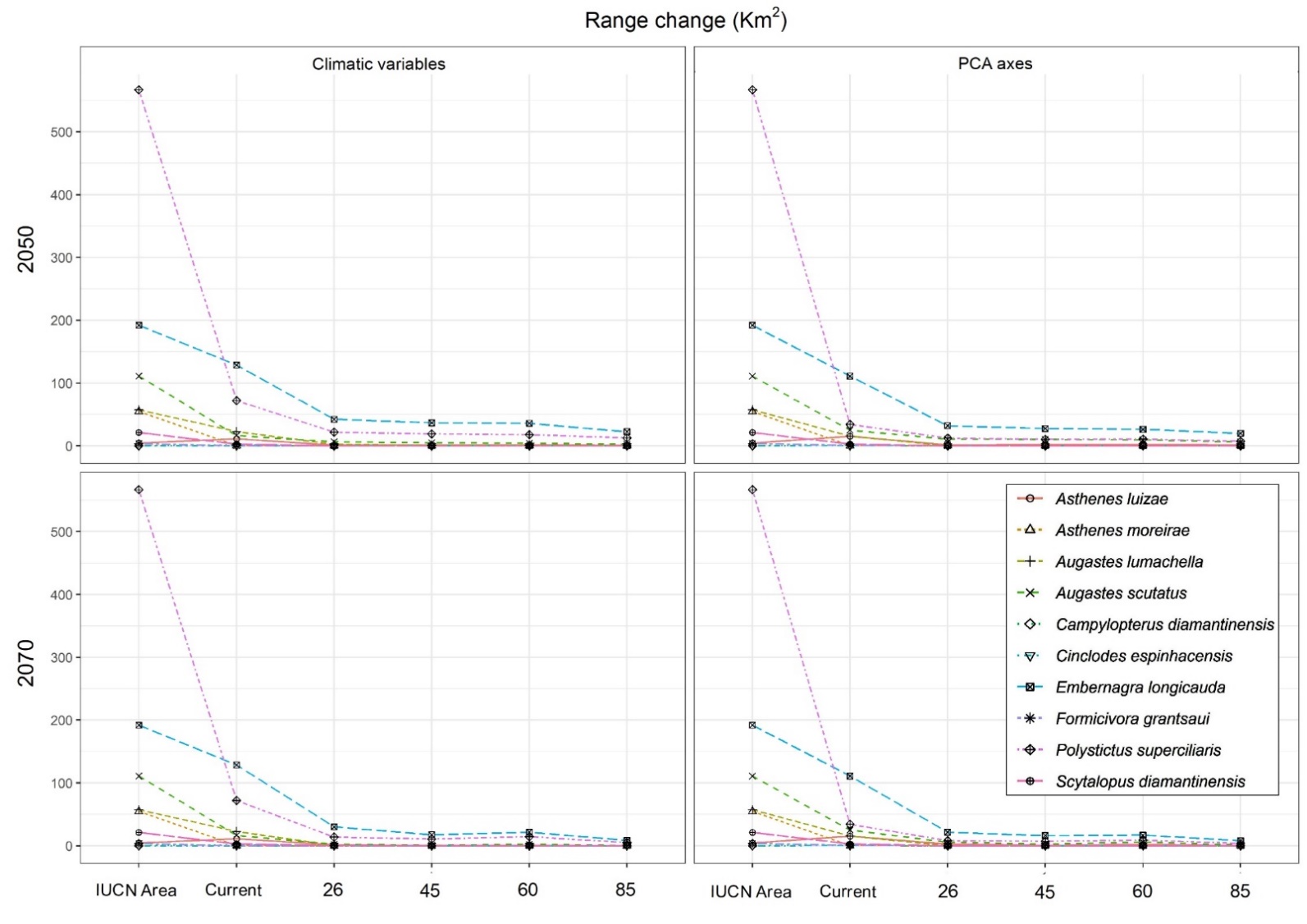 Fig. S3.	Projected change in extent of suitable range for each mountaintop endemic bird species for 2050 and 2070 (graph lines) in relation to IUCN area and current projections, considering four scenarios of Representative Concentration Pathways (RCPs), from Ecological Niche Models (ENM) building with two predictors sets (graphs columns – Climatic variables and PCA axes).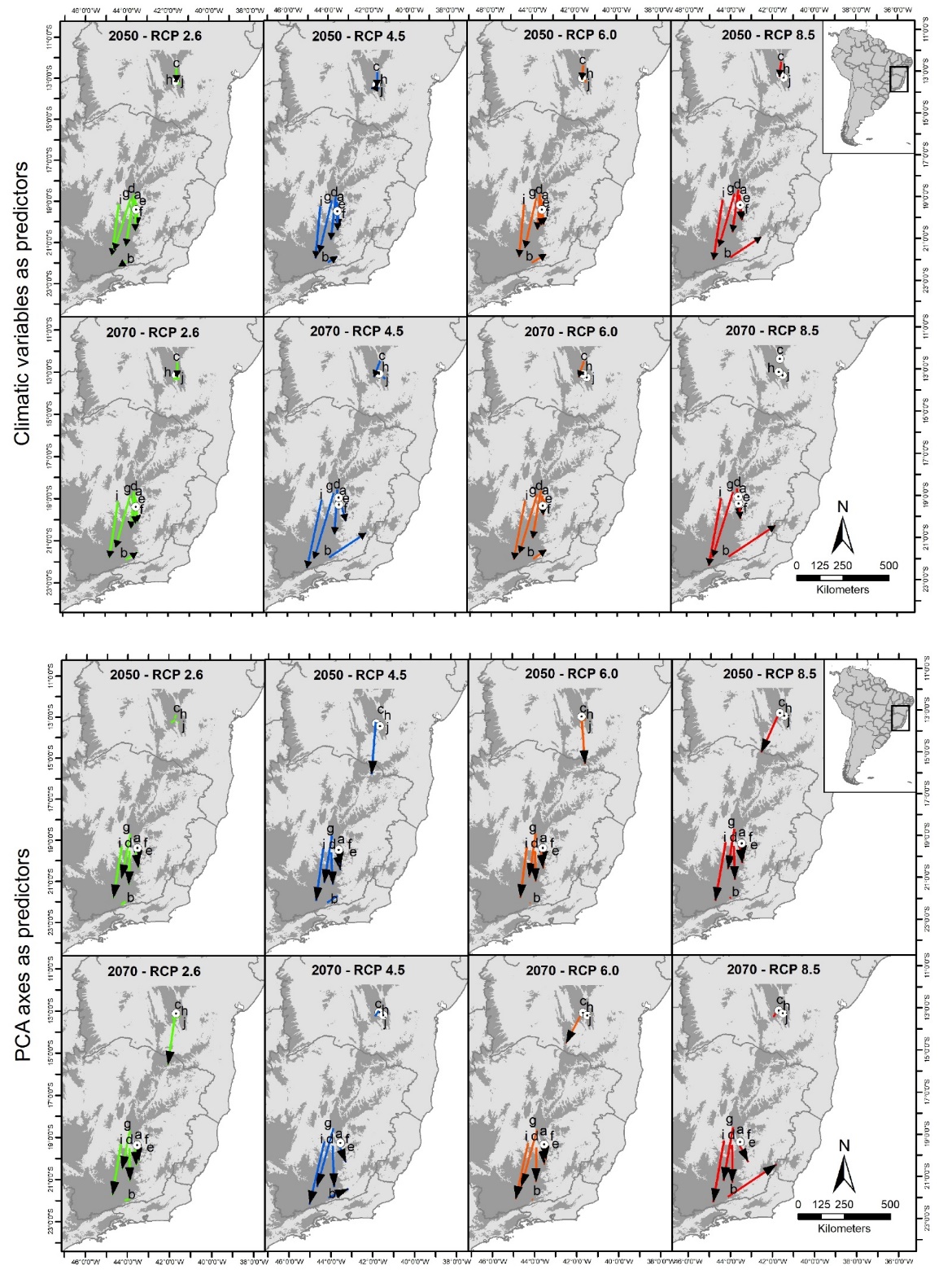 Fig. S4. Direction of range shift from the central point of the distribution of ten bird species endemic of eastern Brazilian mountaintops for two future periods (2050 and 2070) and for four different Representative Concentration Pathways (RCP) scenarios (arrows of different colors), considering models building with two predictor sets (climatic variables and PCA axes). The letters represent the species: (a) Asthenes luizae, (b) A. moreirae, (c) Augastes lumachella, (d) A. scutatus, (e) Campylopterus diamantinensis, (f) Cinclodes espinhacensis, (g) Embernagra longicauda, (h) Formicivora grantsaui, (i) Polystictus superciliaris and (j) Scytalopus diamantinensis. White dotted circles indicate the center of the current distribution of species that did not present suitable areas in this scenario.Table S6. Projected average altitude, altitudinal shift, latitudinal range shift and latitudinal shift direction from models of two predictor sets for current and future periods (2050 and 2070) and four different Representative Concentration Pathways (RCP) scenarios, for the projected extent of occurrence of ten mountaintop endemic bird species of eastern Brazil.Table S7. Remaining area of the area estimated by IUCN, after application of the percentage of change obtained by the analysis of ENM projections, and indication of the possibility of the need to reassess the conservation status of ten bird species endemic to mountaintops in eastern Brazil. The green color indicates that it is not necessary to review its conservation status; the gradient between yellow and red indicates that the species may be at some level of threat, and black when we do not check the availability of areas with environmental suitability in future scenarios, or when they could not be estimated.SpeciesCountryStateLocalitiesAltitudeReferencesMuseum specimensField RecordsAsthenes luizaeBrazilMGAlto da Boa Vista, Serra do Cipó1230(Andrade et al., 1998; Cordeiro et al., 1998; Costa and Rodrigues, 2012; Gomes, 2006; Gomes and Guerra, 2006; Gomes and Rodrigues, 2006a, 2006b; Guerra et al., 2006; Melo Jr. et al., 2001; Pearman, 1990; Studer and Teixeira, 1993; Vasconcelos, 2002; Vielliard, 1990)DZUFMG 5331, MZUSP 73831XAsthenes luizaeBrazilMGBrumas do Espinhaço, Lapinha de Cima1250XAsthenes luizaeBrazilMGCachoeira do Tabuleiro, Serra do Intendente1100(Cordeiro et al., 1998; Vasconcelos, 2002)Asthenes luizaeBrazilMGCachoeira do Travessão, Serra do Cipó1200(Cordeiro et al., 1998; Vasconcelos, 2002)Asthenes luizaeBrazilMGCampina do Bananal1300(Vasconcelos, 2002; Vasconcelos and D'Angelo Neto, 2007)DZUFMG 2855, 5325-5326, 5673, MNHT 4825XAsthenes luizaeBrazilMGCapivari1230(Cordeiro et al., 1998; Vasconcelos, 2002)DZUFMG 5328-5330XAsthenes luizaeBrazilMGRibeirão da Farofa, Serra do Cipó1350(Cordeiro et al., 1998; Vasconcelos, 2002)Asthenes luizaeBrazilMGSerra da Formosa, Monte Azul1520XAsthenes luizaeBrazilMGSerra do Barro Preto1300(Vasconcelos et al., 2008a)Asthenes luizaeBrazilMGSerra Resplandecente1210(Vasconcelos and D'Angelo Neto, 2007)DZUFMG 5327XAsthenes luizaeBrazilMGSerra Talhada, Campo Alegre1035(Cordeiro et al., 1998; Vasconcelos, 2002)Asthenes luizaeBrazilMGSerra do Galho, PN das Sempre Vivas1350(Vasconcelos et al., 2008b)Asthenes luizaeBrazilMGChapada, Parque Estadual do Rio Preto(Vasconcelos et al., 2008a)Asthenes luizaeBrazilMGTrês Barras(Vasconcelos et al., 2008a)Asthenes luizaeBrazilMGAlto da Boa Vista, Serra do Cipó1230-1355(Gomes and Rodrigues, 2010)Asthenes moreiraeBrazilMG/RJCampos do Itatiaia2450(Holt, 1928; Melo Jr. et al., 1998; Pineschi, 1990; Pinto, 1951, 1954; Ribeiro, 1905, 1922; Sick, 1970, 1997; Vasconcelos, 2003; Velho, 1922)AMNH 189050-189053, 189056-189058, 189060, 523707, 783956XAsthenes moreiraeBrazilMGPico da Canjerana, Serra do Caraça1870(Vasconcelos and Melo Jr., 2001)XAsthenes moreiraeBrazilMGPico do Inficionado, Serra do Caraça2030(Vasconcelos, 2000; Vasconcelos et al., 2007; Vasconcelos and Melo Jr., 2001)DZUFMG 2841, MCP 1281XAsthenes moreiraeBrazilMGPico do Sol, Serra do Caraça2000(Melo Jr. et al., 1998; Vasconcelos, 2000; Vasconcelos et al., 2007; Vasconcelos and Melo Jr., 2001)DZUFMG 3280-3283XAsthenes moreiraeBrazilMG/ESSerra do Caparaó2400(Bauer, 1999; Holt, 1928; Melo Jr. et al., 1998; Pinto, 1951, 1954; Sick, 1970, 1997; Vasconcelos, 2003)AMNH 316791-316801, 316804-316807, 316809-316816XAsthenes moreiraeBrazilRJSerra dos Órgãos2165(Holt, 1928; Melo Jr. et al., 1998; Ribeiro, 1922; Sick, 1970, 1997)XAsthenes moreiraeBrazilSP/MGPedra da MinaXAsthenes moreiraeBrazilSP/MGPico do ItaguaréXAsthenes moreiraeBrazilSP/MGPico dos MarinsXAugastes lumachellaBrazilBAAndaraí1150(Almeida and Raposo, 1999; Ruschi, 1962, 1963a, 1963b)Augastes lumachellaBrazilBAArredores de Mucugê900(Almeida and Raposo, 1999; Machado et al., 2007; Parrini et al., 1999; Ruschi, 1962, 1963a, 1963b))Augastes lumachellaBrazilBAArredores de Rio de Contas1450(Almeida and Raposo, 1999; Parrini et al., 1999)XAugastes lumachellaBrazilBABarra da Estiva1300(Abreu, 2006; Almeida and Raposo, 1999; Ruschi, 1962, 1963a, 1963b)Augastes lumachellaBrazilBABeiçudo1000(Ruschi, 1962)Augastes lumachellaBrazilBACatinguiba730(Ruschi, 1962)Augastes lumachellaBrazilBADias Coelho950(Ruschi, 1962)Augastes lumachellaBrazilBAEspigão do Taquari1235(Ruschi, 1962)Augastes lumachellaBrazilBAGerais de Cascavel1220(Ruschi, 1962)Augastes lumachellaBrazilBAIgatu, Andaraí885(Grantsau, 1967, 1968; Ruschi, 1962, 1963a, 1963b)MZUSP 58007-58009Augastes lumachellaBrazilBAIzabel Dias850(Ruschi, 1962)Augastes lumachellaBrazilBAMorro do Chapéu, Chapada Diamantina950(Almeida and Raposo, 1999; Mattos and Sick, 1985; Parrini et al., 1999; Ruschi, 1962, 1963a, 1963b)AMNH 242267, 242269Augastes lumachellaBrazilBAMorro do Ouro1120(Ruschi, 1962)Augastes lumachellaBrazilBAParamirim1200(Almeida and Raposo, 1999; Ruschi, 1962, 1963a)Augastes lumachellaBrazilBAParque Nacional Chapada Diamantina, entre Palmeiras e Lençóis1140(Almeida and Raposo, 1999; Machado et al., 2003; Parrini et al., 1999)XAugastes lumachellaBrazilBAPiatã1300(Almeida and Raposo, 1999; Ruschi, 1962, 1963a)Augastes lumachellaBrazilBARoncador(Ruschi, 1962)Augastes lumachellaBrazilBASerra do Cocal1030(Ruschi, 1962)Augastes scutatusBrazilMGAlto da Boa Vista, Serra do Cipó1230(Cordeiro et al., 1998; Costa and Rodrigues, 2012; Gomes and Guerra, 2006; Grantsau, 1967, 1968; Melo Jr. et al., 2001; Pearman, 1990; Ruschi, 1962, 1963a, 1963b; Sazima, 1977; Sazima and Sazima, 1990; Sick, 1997; Vasconcelos, 1999b; Vasconcelos and Lombardi, 2001; Vasconcelos et al., 2001; Willis and Oniki, 1991)AMNH 801443-801444, DZUFMG 2857, 3331, 4898, 5192, MBML 1025, 1028, 1030, 1031, MNRJ 40605, 40606XAugastes scutatusBrazilMGAlto Palácio, Serra do Cipó1330(Cordeiro et al., 1998)(Grantsau, 1967, 1968; Melo Jr. et al., 2001; Ruschi, 1962, 1963a, 1963b; Sazima, 1977; Sick, 1997; Vasconcelos, 1999b; Vasconcelos and Lombardi, 2001; Willis and Oniki, 1991)AMNH 801443-801444, MBML 1025, 1028, 1030, 1031, MNRJ 40605, 40606XAugastes scutatusBrazilMGAPA Felício, Felício dos Santos(Alves et al., 2007)Augastes scutatusBrazilMGBrumas do Espinhaço, Lapinha de Cima1250DZUFMG 4344XAugastes scutatusBrazilMGCachoeira do Tabuleiro, Serra do Intendente1100(Cordeiro et al., 1998)Augastes scutatusBrazilMGCachoeira do Travessão, Serra do Cipó1200(Andrade et al., 1998)Augastes scutatusBrazilMGCampina do Bananal1300(Vasconcelos and D'Angelo Neto, 2007)DZUFMG 3345-3348, 3738XAugastes scutatusBrazilMGCanga do pé da vertente E da Serra do Caraça910(Ruschi, 1963a)AMNH 801437, MBML 1013, 1015, 1018, 1019Augastes scutatusBrazilMGCapivari1230(Cordeiro et al., 1998; Vasconcelos, 1999b, 2002)DZUFMG 3332-3333, 4214XAugastes scutatusBrazilMGDiamantina1300(Pinto, 1952; Ruschi, 1951, 1962, 1963a, 1963b, 1963c; Sick, 1997)AMNH 484298-484300, MNRJ 29135, 40119-40131Augastes scutatusBrazilMGMorro do Chapéu, Nova Lima1450(Abreu, 2006)Augastes scutatusBrazilMGPico do Inficionado, Serra do Caraça2030(Abreu, 2006; Grantsau, 1967, 1968, 1988; Ruschi, 1951, 1962, 1963a; Sick, 1997; Vasconcelos, 1999b, 2000; Vasconcelos and Lombardi, 2001; Vasconcelos and Melo Jr., 2001)AMNH 801441-801442, MBML 1034, 1035, 1037, 1485, MNRJ 40132-40205, 40591-40596, 40599-40604, DZUFMG 3334-3344, MPEG 27547, 27581, 28484, MZUSP 2533, 4856, 11398, 58018-58020, 60133-60134,SG 2290, 2470, 2506, 2540, 3330, 3353, 3399, 3433, 3440, 3442, 3841, 3845, 3854, 3856XAugastes scutatusBrazilMGPico do Itacolomi1530(Pinto, 1952; Ruschi, 1951, 1962, 1963a, 1963b; Vasconcelos et al., 1999)Augastes scutatusBrazilMGPico do Monge, Serra do Capanema1700XAugastes scutatusBrazilMGPico do Sol, Serra do Caraça2000(Abreu, 2006; Grantsau, 1967, 1968, 1988; Melo Jr. et al., 1998; Ruschi, 1951, 1962, 1963a; Sick, 1997); (Vasconcelos, 1999b, 2000; Vasconcelos and Lombardi, 2001; Vasconcelos and Melo Jr., 2001)AMNH 801441-801442, MBML 1034, 1035, 1037, 1485, MNRJ 40132-40205, 40591-40596, 40599-40604, MPEG 27547, 27581, 28484, MZUSP 2533, 4856, 11398, 58018-58020, 60133-60134,SG 2290, 2470, 2506, 2540, 3330, 3353, 3399, 3433, 3440, 3442, 3841, 3845, 3854, 3856XAugastes scutatusBrazilMGPosto Seabra e Arredores1010(Vasconcelos and D'Angelo Neto, 2007)XAugastes scutatusBrazilMGRetiro das Pedras1420(Vasconcelos et al., 1999)Augastes scutatusBrazilMGRibeirão da Farofa, Serra do Cipó1350(Cordeiro et al., 1998)Augastes scutatusBrazilMGSerra da Água Limpa1280XAugastes scutatusBrazilMGSerra da Gandarela1635XAugastes scutatusBrazilMGSerra da Moeda1365(Vasconcelos, 1999b; Vasconcelos et al., 1999)XAugastes scutatusBrazilMGSerra da Piedade1650(Abreu, 2006; Ruschi, 1962, 1963a; Vasconcelos, 1999b; Vasconcelos and Lombardi, 2001; Vasconcelos et al., 1999; Willis, 2002)MBML 1017XAugastes scutatusBrazilMGSerra de Ouro Branco1460(Abreu, 2006)MNRJ 40597, 40598XAugastes scutatusBrazilMGSerra do Ambrósio, distrito Pedra Menina1520DZUFMG 5163Augastes scutatusBrazilMGSerra do Barão1250(Abreu, 2006; Ruschi, 1962, 1963a, 1963b; Sick, 1997; Vasconcelos and D'Angelo Neto, 2007)MBML 1024Augastes scutatusBrazilMGSerra do Barro Preto1300XAugastes scutatusBrazilMGSerra do Batatal1440XAugastes scutatusBrazilMGSerra do Cabral1155DZUFMG 5262-5264XAugastes scutatusBrazilMGSerra do Caraça (parte baixa)1360(Abreu, 2006; Alves et al., 2007; Grantsau, 1967, 1968; Ruschi, 1951, 1962, 1963a, 1963b; Vasconcelos, 1999b, 2000; Vasconcelos and Lombardi, 2001)AMNH 801441-801442, MBML 1034, 1035, 1037, 1485, MNRJ 40132-40205, 40591-40596, 40599-40604, DZUFMG 4311, MPEG 27547, 27581, 28484, MZUSP 2533, 4856, 11398, 58018-58020, 60133-60134,SG 2290, 2470, 2506, 2540, 3330, 3353, 3399, 3433, 3440, 3442, 3841, 3845, 3854, 3856XAugastes scutatusBrazilMGSerra do Mascate, Congonhas1485DZUFMG 4802-4804XAugastes scutatusBrazilMGSerra do Pau D'Arco1400DZUFMG 5289-5290XAugastes scutatusBrazilMGSerra do Rola-Moça1440XAugastes scutatusBrazilMGSerra Resplandecente1210(Vasconcelos and D'Angelo Neto, 2007)DZUFMG 3910-3912XAugastes scutatusBrazilMGSerra Santa1285(Abreu, 2006; Grantsau, 1967, 1968)SG 3130Augastes scutatusBrazilMGSítio Recanto, Grão Mogol1020(Vasconcelos and D'Angelo Neto, 2007)XAugastes scutatusBrazilMGTrês Barras-XAugastes scutatusBrazilMGChapada, Parque Estadual do Rio Preto-XCampylopterus diamantinensisBrazilMGSerro, Três BarrasMCNA-PUC/MG 971Campylopterus diamantinensisBrazilMGJoaquim Felício, Serra do Cabral1155(Lopes et al., 2017)DZUFMG 5260XCampylopterus diamantinensisBrazilMGSerro, Três Barras(Lopes et al., 2017)DZUFMG 4215XCampylopterus diamantinensisBrazilMGJoaquim Felício, Serra do Cabral1025(Lopes et al., 2017)DZUFMG 5261XCampylopterus diamantinensisBrazilMGCatas Altas, Pico do Inficionado, Serra do Caraça2060(Lopes et al., 2017)DZUFMG 3783XCampylopterus diamantinensisBrazilMGSantana do Riacho, Brumas do Espinhaço, Lapinha de Cima1320(Lopes et al., 2017)DZUFMG 4343XCampylopterus diamantinensisBrazilMGMorro do Pilar, Alto do Palácio, Parque Nacional da Serra do Cipó1260(Lopes et al., 2017)DZUFMG 6689Campylopterus diamantinensisBrazilMGCatas Altas, Pico do Inficionado, Serra do Caraça2050MCNA-PUC/MG 1942XCampylopterus diamantinensisBrazilMGCatas Altas, Pico do Inficionado, Serra do Caraça2050MCNA-PUC/MG 1943XCampylopterus diamantinensisBrazilMGCatas Altas, Pico do Inficionado, Serra do Caraça2050MCNA-PUC/MG 1944XCampylopterus diamantinensisBrazilMGCatas Altas, Pico do Inficionado, Serra do Caraça2050MCNA-PUC/MG 1945XCampylopterus diamantinensisBrazilMGCatas Altas, Pico do Inficionado, Serra do Caraça2050MCNA-PUC/MG 1946XCampylopterus diamantinensisBrazilMGCatas Altas, Pico do Inficionado, Serra do Caraça2050MCNA-PUC/MG 1947XCampylopterus diamantinensisBrazilMGCatas Altas, Pico do Inficionado, Serra do Caraça2057MCNA-PUC/MG 1948XCampylopterus diamantinensisBrazilMGOlhos D’Água, Serra dos Ferreiras, Fazenda Álamo1135MCNA-PUC/MG 2511Campylopterus diamantinensisBrazilMGMorro do Pilar, Alto do Palácio, Parque Nacional da Serra do CipóMCNA-PUC/MG 3612Campylopterus diamantinensisBrazilMGMorro do Pilar, Alto do Palácio, Parque Nacional da Serra do CipóMCNA-PUC/MG 3628Campylopterus diamantinensisBrazilMGMorro do Pilar, Alto do Palácio, Parque Nacional da Serra do CipóMCNA-PUC/MG 3629Campylopterus diamantinensisBrazilMGCatas Altas, Pico do Inficionado, Serra do Caraça2060MCNA-PUC/MG 5557XCampylopterus diamantinensisBrazilMGCatas Altas, Pico do Sol, Serra do Caraça(Lopes et al., 2017)DZUFMG 2575XCampylopterus diamantinensisBrazilMGCatas Altas, Pico do Sol, Serra do Caraça(Lopes et al., 2017)DZUFMG 2576XCampylopterus diamantinensisBrazilMGCatas Altas, Pico do Inficionado, Serra do Caraça(Lopes et al., 2017)DZUFMG 2738XCampylopterus diamantinensisBrazilMGCatas Altas, Pico do Inficionado, Serra do Caraça(Lopes et al., 2017)DZUFMG 2739XCampylopterus diamantinensisBrazilMGCatas Altas, Pico do Inficionado, Serra do Caraça(Lopes et al., 2017)DZUFMG 2838XCampylopterus diamantinensisBrazilMGCatas Altas, Pico do Inficionado, Serra do Caraça(Lopes et al., 2017)DZUFMG 2839XCampylopterus diamantinensisBrazilMGBocaiúva, Morro da Torre (Landinho), PN das Sempre Vivas1403(Lopes et al., 2017)DZUFMG 7010Campylopterus diamantinensisBrazilMGSantana do Riacho, Serra do Breu1486(Lopes et al., 2017)DZUFMG 7138Campylopterus diamantinensisBrazilMGSantana do Riacho, Serra do Breu1486(Lopes et al., 2017)DZUFMG 7139Campylopterus diamantinensisBrazilMGLassance, Serra do Cabral, Fazenda V & M Florestal1108DZUFMG 7157Campylopterus diamantinensisBrazilMGMorro do Pilar, Alto do Palácio, Parque Nacional da Serra do CipóDZUFMG 7275Campylopterus diamantinensisBrazilMGDiamantina, Córrego das Pedras(Lopes et al., 2017)AMNH 801435Campylopterus diamantinensisBrazilMGDiamantina, Córrego das Pedras(Lopes et al., 2017)MBML 637Campylopterus diamantinensisBrazilMGCatas Altas, Serra do Caraça(Lopes et al., 2017)MNRJ 40348Campylopterus diamantinensisBrazilMGCatas Altas, Serra do Caraça(Lopes et al., 2017)MNRJ 40349Campylopterus diamantinensisBrazilMGCatas Altas, Serra do Caraça(Lopes et al., 2017)MNRJ 40350Campylopterus diamantinensisBrazilMGCatas Altas, Serra do Caraça(Lopes et al., 2017)CRG 8964Campylopterus diamantinensisBrazilMGCatas Altas, Serra do Caraça(Lopes et al., 2017)MNRJ 40351Campylopterus diamantinensisBrazilMGSão Gonçalo do Rio Preto, Pico Dois Irmãos, Parque Estadual do Rio Preto1800(Lopes, 2009)Campylopterus diamantinensisBrazilMGFelício dos Santos, Cachoeira do Sumidouro, Serra do Gavião1390(Lopes, 2009)Cinclodes espinhacensisBrazilMGItambé do Mato Dentro, Nascente do Entancado, Barraco de Tábua, Parque Nacional da Serra do Cipó1495(Freitas, 2011; Freitas et al., 2012)DZUFMG 5763Cinclodes espinhacensisBrazilMGJaboticatubas, Casa dos Currais – PARNA Serra do Cipó1465(Freitas, 2011; Freitas et al., 2012)DZUFMG 6357Cinclodes espinhacensisBrazilMGSantana do Riacho, Serra do Breu1430(Freitas, 2011; Freitas et al., 2012)DZUFMG 6361Cinclodes espinhacensisBrazilMGSantana do Riacho, Serra do Breu1430(Freitas, 2011; Freitas et al., 2012)DZUFMG 6362Cinclodes espinhacensisBrazilMGSantana do Riacho, Serra do Breu1430(Freitas, 2011; Freitas et al., 2012)DZUFMG 6363Cinclodes espinhacensisBrazilMGSantana do Riacho, Serra do Breu1520(Freitas, 2011; Freitas et al., 2012)DZUFMG 6364Cinclodes espinhacensisBrazilMGSantana do Riacho, Serra do Breu1520(Freitas, 2011; Freitas et al., 2012)DZUFMG 6365Cinclodes espinhacensisBrazilMGSantana do Riacho, Serra do Breu1520(Freitas, 2011; Freitas et al., 2012)DZUFMG 6366Cinclodes espinhacensisBrazilMGSantana do Riacho, Serra do Breu1530(Freitas, 2011; Freitas et al., 2012)DZUFMG 7283Cinclodes espinhacensisBrazilMGSantana do Riacho, Serra do Breu1530(Freitas, 2011; Freitas et al., 2012)DZUFMG 7284Cinclodes espinhacensisBrazilMGJaboticatubas, Serra da Mutuca1654(Freitas, 2011; Freitas et al., 2012)DZUFMG 7287Cinclodes espinhacensisBrazilMGItambé do Mato Dentro, Barraco de Tábua(Freitas, 2011; Freitas et al., 2012)Cinclodes espinhacensisBrazilMGMorro do Pilar, Alto do Palácio lodge(Freitas, 2011; Freitas et al., 2012)Cinclodes espinhacensisBrazilMGMorro do Pilar, Alto do Palácio lodge(Freitas, 2011; Freitas et al., 2012)Cinclodes espinhacensisBrazilMGJaboticatubas, Serra da Lagoa Dourada1584(Freitas, 2011; Freitas et al., 2012)MZUSP 90449Cinclodes espinhacensisBrazilMGSantana do Riacho, Serra do Breu(Freitas, 2011; Freitas et al., 2012)Cinclodes espinhacensisBrazilMGSantana do Riacho, Serra do Breu(Freitas, 2011; Freitas et al., 2012)Cinclodes espinhacensisBrazilMGSantana do Riacho, Serra do Breu(Freitas, 2011; Freitas et al., 2012)Cinclodes espinhacensisBrazilMGJaboticatubas, Serra da Mutuca(Freitas, 2011; Freitas et al., 2012)Cinclodes espinhacensisBrazilMGJaboticatubas, Campo do Boi(Freitas, 2011; Freitas et al., 2012)Cinclodes espinhacensisBrazilMGJaboticatubas, Serra da Farrofa(Freitas, 2011; Freitas et al., 2012)Cinclodes espinhacensisBrazilMGSantana do Riacho, Serra do Abreu(Freitas, 2011; Freitas et al., 2012)XCinclodes espinhacensisBrazilMGSantana do Riacho, Lapinha da Serra(Chaves, 2014)XEmbernagra longicaudaBrazilMGAlto da Boa Vista, Serra do Cipó1230(Carnevalli, 1982; Cordeiro et al., 1998; Gomes and Guerra, 2006; Guerra et al., 2006; Machado et al., 1998; Mattos and Sick, 1985; Melo Jr. et al., 2001; Pearman, 1990; Ridgely and Tudor, 1989; Vasconcelos, 2003; Willis and Oniki, 1991)DZUFMG 2455-2456, 4510XEmbernagra longicaudaBrazilMGAlto da Pedra Menina, distrito Pedra Menina1520DZUFMG 5161XEmbernagra longicaudaBrazilMGAlto Palácio, Serra do Cipó1330(Carnevalli, 1982; Cordeiro et al., 1998; Machado et al., 1998; Mattos and Sick, 1985; Melo Jr. et al., 2001; Ridgely and Tudor, 1989; Vasconcelos, 2003)DZUFMG 2455, 2456XEmbernagra longicaudaBrazilMGAntônio Dias800(Machado et al., 1998; Vasconcelos, 2003)Embernagra longicaudaBrazilMGAPE Barreiro1300(Vasconcelos, 2001, 2003; Vasconcelos et al., 1999)MCN 710, 762Embernagra longicaudaBrazilMGAPE Mutuca1300(Vasconcelos, 2001, 2003; Vasconcelos et al., 1999)MCN 624Embernagra longicaudaBrazilMGArredores de Botumirim1130(Vasconcelos and D'Angelo Neto, 2007)XEmbernagra longicaudaBrazilMGArredores de Grão Mogol890(Vasconcelos and D'Angelo Neto, 2007)XEmbernagra longicaudaBrazilBAArredores de Mucugê900(Parrini et al., 1999; Vasconcelos, 2003)Embernagra longicaudaBrazilBAArredores de Rio de Contas1450(Parrini et al., 1999; Vasconcelos, 2003)XEmbernagra longicaudaBrazilMGBela Vista de Minas900(Machado et al., 1998; Vasconcelos, 2003)Embernagra longicaudaBrazilMGBerilo(Carnevalli, 1982; Vasconcelos, 2003)Embernagra longicaudaBrazilMGBrumas do Espinhaço, Lapinha de Cima1250DZUFMG 4340XEmbernagra longicaudaBrazilMGCachoeira do Tabuleiro, Serra do Intendente1100(Cordeiro et al., 1998; Vasconcelos, 2003)Embernagra longicaudaBrazilMGCachoeira do Travessão, Serra do Cipó1200(Cordeiro et al., 1998)Embernagra longicaudaBrazilMGCampina do Bananal1300(Vasconcelos, 2003; Vasconcelos and D'Angelo Neto, 2007)DZUFMG 3038, 3326, 3739XEmbernagra longicaudaBrazilMGCanga do pé da vertente E da Serra do Caraça910XEmbernagra longicaudaBrazilMGCapivari1230(Machado et al., 1998; Mattos and Sick, 1985; Vasconcelos, 2002, 2003)DZUFMG 2453-2454, 3041XEmbernagra longicaudaBrazilMGChapada de Salinas750(Machado et al., 1998; Mattos and Sick, 1985; Vasconcelos, 2003)Embernagra longicaudaBrazilMGChapada de São Domingos770(Machado et al., 1998; Mattos and Sick, 1985; Vasconcelos, 2003)Embernagra longicaudaBrazilMGChapada de Taiobeiras870(Machado et al., 1998; Mattos and Sick, 1985; Vasconcelos, 2003)Embernagra longicaudaBrazilMGChapada do Catuni1100(Vasconcelos, 2003; Vasconcelos and D'Angelo Neto, 2007)DZUFMG 3039, 3040XEmbernagra longicaudaBrazilMGChapada, Parque Estadual do Rio Preto1630DZUFMG 4170XEmbernagra longicaudaBrazilMGCoronel Murta785(Carnevalli, 1982; Vasconcelos, 2003)Embernagra longicaudaBrazilMGDatas1300(Carnevalli, 1982; Vasconcelos, 2003)Embernagra longicaudaBrazilMGDiamantina1300(Carnevalli, 1982; Mattos and Sick, 1985; Vasconcelos, 2003)Embernagra longicaudaBrazilMGEPDA-Peti800(Machado et al., 1998; Vasconcelos, 2003)DZUFMG 2457Embernagra longicaudaBrazilMGEstrada de Quebra Ossos, Serra do Caraça1070(Vasconcelos, 2003)DZUFMG 2449-2452Embernagra longicaudaBrazilMGFazenda Bocaina750(Vasconcelos, 2000)DZUFMG 3225, UFPE 1192Embernagra longicaudaBrazilMGFazenda Taveira, Mariana900(Machado et al., 1998; Mattos and Sick, 1985; Sick, 1997; Vasconcelos, 2003)MNRJEmbernagra longicaudaBrazilMGGerais de Santana, Porteirinha1260XEmbernagra longicaudaBrazilMGItaobim775(Carnevalli, 1982; Vasconcelos, 2003)Embernagra longicaudaBrazilMGMinas Novas890(Carnevalli, 1982; Vasconcelos, 2003)Embernagra longicaudaBrazilBAMorro do Chapéu, Chapada Diamantina950(Carnevalli, 1982; Machado et al., 1998; Mattos and Sick, 1985; O'Brien, 1968; Ridgely and Tudor, 1989; Sick, 1997; Vasconcelos, 2003)AMNH 245061, 245062, 245063Embernagra longicaudaBrazilMGNova Era860(Machado et al., 1998; Vasconcelos, 2003)Embernagra longicaudaBrazilMGParque das Mangabeiras1200(Machado et al., 1998; Vasconcelos, 2003)Embernagra longicaudaBrazilBAParque Nacional Chapada Diamantina, entre Palmeiras e Lençóis1140(Parrini et al., 1999; Vasconcelos, 2003)XEmbernagra longicaudaBrazilMGPico do Inficionado, Serra do Caraça2030(Carnevalli, 1980, 1982; Machado et al., 1998; Mattos and Sick, 1985; Melo Jr. et al., 1998; Sick, 1997; Vasconcelos, 2000, 2001, 2003; Vasconcelos and Melo Jr., 2001; Vasconcelos and Silva, 2003)DZUFMG 3050XEmbernagra longicaudaBrazilMGPico do Itacolomi1530(Mattos and Sick, 1985; Vasconcelos, 2003; Vasconcelos et al., 1999)XEmbernagra longicaudaBrazilMGPico do Monge, Serra do Capanema1700(Vasconcelos, 2003)DZUFMG 3419-3420XEmbernagra longicaudaBrazilMGPico do Sol, Serra do Caraça2000(Carnevalli, 1980, 1982; Machado et al., 1998; Mattos and Sick, 1985; Melo Jr. et al., 1998; Sick, 1997; Vasconcelos, 2000, 2001, 2003; Vasconcelos and Melo Jr., 2001)DZUFMG 3047XEmbernagra longicaudaBrazilMGPosto Seabra e Arredores1010(Vasconcelos and D'Angelo Neto, 2007)XEmbernagra longicaudaBrazilMGRetiro das Pedras1420(Vasconcelos, 2003; Vasconcelos et al., 1999)Embernagra longicaudaBrazilMGRibeirão da Farofa, Serra do Cipó1350(Cordeiro et al., 1998)Embernagra longicaudaBrazilMGSerra da Formosa, Monte Azul1520XEmbernagra longicaudaBrazilMGSerra da Gandarela1635(Machado et al., 1998; Mattos and Sick, 1985; Sick, 1997; Vasconcelos, 2003)DZUFMG 5588XEmbernagra longicaudaBrazilMGSerra da Moeda1365(Machado et al., 1998; Mattos and Sick, 1985; Sick, 1997; Vasconcelos, 2003; Vasconcelos et al., 1999)XEmbernagra longicaudaBrazilMGSerra da Mombuca, Divisópolis770(Carnevalli, 1982; Machado et al., 1998; Mattos and Sick, 1985)Embernagra longicaudaBrazilMGSerra da Piedade1650(Machado et al., 1998; Sick, 1997; Vasconcelos, 2003; Vasconcelos et al., 1999)XEmbernagra longicaudaBrazilMGSerra de Ouro Branco1460(Machado et al., 1998; Mattos and Sick, 1985; Vasconcelos, 2003)Embernagra longicaudaBrazilMGSerra de São José1100(Machado et al., 1998; Vasconcelos, 2003)Embernagra longicaudaBrazilMGSerra do Barão1250(Machado et al., 1998; Mattos and Sick, 1985; Vasconcelos, 2003; Vasconcelos and D'Angelo Neto, 2007)Embernagra longicaudaBrazilMGSerra do Barro Preto1300XEmbernagra longicaudaBrazilMGSerra do Batatal1440(Mattos and Sick, 1985; Vasconcelos, 2003)XEmbernagra longicaudaBrazilMGSerra do Cabral1155DZUFMG 5246-5247XEmbernagra longicaudaBrazilMG/ESSerra do Caparaó2400(Vasconcelos, 2003)XEmbernagra longicaudaBrazilMGSerra do Caraça (parte baixa)1360(Carnevalli, 1980, 1982; Machado et al., 1998; Mattos and Sick, 1985; Melo Jr. et al., 1998; Sick, 1997; Vasconcelos, 2000, 2001, 2003; Vasconcelos and Melo Jr., 2001; Vasconcelos and Silva, 2003)DZUFMG 2953, 3048, 3049XEmbernagra longicaudaBrazilMGSerra do Curral1330(Vasconcelos, 1999b, 2003, 2007; Vasconcelos and Figueiredo, 1996; Vasconcelos et al., 1999)XEmbernagra longicaudaBrazilMGSerra do Lenheiro1150(Machado et al., 1998; Vasconcelos, 2003)Embernagra longicaudaBrazilMGSerra do Mascate, Congonhas1485DZUFMG 4590-4591XEmbernagra longicaudaBrazilMGSerra do Pau D'Arco1400(Vasconcelos, 2003)DZUFMG 3073, 5277-5279XEmbernagra longicaudaBrazilMGSerra do Rola-Moça1440XEmbernagra longicaudaBrazilMGSerra dos Poções, Couto de Magalhães980(Carnevalli, 1982; Machado et al., 1998; Mattos and Sick, 1985; Vasconcelos, 2003)Embernagra longicaudaBrazilMGSerra Resplandecente1210(Carnevalli, 1982; Vasconcelos, 2003; Vasconcelos and D'Angelo Neto, 2007)DZUFMG 3918-3920XEmbernagra longicaudaBrazilMGSerra Santa1285(Vasconcelos, 2003)MZUSP 61718Embernagra longicaudaBrazilMGSerra Talhada, Campo Alegre1035(Cordeiro et al., 1998)Embernagra longicaudaBrazilMGSítio Recanto, Grão Mogol1020(Vasconcelos and D'Angelo Neto, 2007)XEmbernagra longicaudaBrazilMGEstrada para Piedade do Paraopeba, em frente ao Condominio Alphaville(Lopes, 2009)Embernagra longicaudaBrazilMGFazenda Chapéu do Sol, distrito Saramenha, Ouro PretoDZUFMGEmbernagra longicaudaBrazilMGSerra do Ambrósio, distrito de Pedra Menina, Rio Vermelho(Lopes, 2009)Embernagra longicaudaBrazilMGSerra do Cipo (= Parque Nacional da Serra do Cipo)XEmbernagra longicaudaBrazilMGSerra Dois Irmaos, distrito de Pedra Menina, Rio VermelhoFormicivora grantsauiBrazilBAArredores de Mucugê900(Gonzaga et al., 2007; Parrini et al., 1999)Formicivora grantsauiBrazilBAIgatu, Andaraí885(Gonzaga et al., 2007)Formicivora grantsauiBrazilBAParque Nacional Chapada Diamantina, entre Palmeiras e Lençóis1140(Gonzaga et al., 2007; Parrini et al., 1999)Formicivora grantsauiBrazilBASerra do Ribeirão, Lençóis950(Gonzaga et al., 2007)Formicivora grantsauiBrazilBAVale do Paty1035(Gonzaga et al., 2007)Polystictus superciliarisBrazilMGAlto da Boa Vista, Serra do Cipó1230(Cordeiro et al., 1998; Gomes and Guerra, 2006; Guerra et al., 2006; Mattos and Sick, 1985; Melo Jr. et al., 2001; Pearman, 1990; Ridgely and Tudor, 1994; Sick, 1997; Vasconcelos, 1999b, 2003; Willis and Oniki, 1991)DZUFMG 3035, 4509XPolystictus superciliarisBrazilMGAlto Palácio, Serra do Cipó1330(Cordeiro et al., 1998; Mattos and Sick, 1985; Melo Jr. et al., 2001; Ridgely and Tudor, 1994; Sick, 1997; Vasconcelos, 1999b, 2003)XPolystictus superciliarisBrazilMGAPE Barreiro1300(Vasconcelos, 2003; Vasconcelos et al., 1999)DZUFMG 2797Polystictus superciliarisBrazilMGAPE Mutuca1300(Vasconcelos, 2003; Vasconcelos et al., 1999)Polystictus superciliarisBrazilBAArredores de Rio de Contas1450XPolystictus superciliarisBrazilMGBrumas do Espinhaço, Lapinha de Cima1250XPolystictus superciliarisBrazilMGCampina do Bananal1300(Vasconcelos and D'Angelo Neto, 2007)XPolystictus superciliarisBrazilMG/RJCampos do Itatiaia2450(Vasconcelos, 2003)Polystictus superciliarisBrazilMGCampos Geraes1200AMNH 6785, 6789Polystictus superciliarisBrazilMGCanga do pé da vertente E da Serra do Caraça910XPolystictus superciliarisBrazilMGCapivari1230(Cordeiro et al., 1998; Vasconcelos, 1999b, 2002, 2003)XPolystictus superciliarisBrazilMGChapada do Catuni1100(Vasconcelos and D'Angelo Neto, 2007)DZUFMG 3037XPolystictus superciliarisBrazilMGChapada, Parque Estadual do Rio Preto1630DZUFMG 4173XPolystictus superciliarisBrazilMGChapadãozinho1350(Vasconcelos, 2003)MHNT 2119Polystictus superciliarisBrazilMGEstrada de Quebra Ossos, Serra do Caraça1070(Vasconcelos, 2003)DZUFMG 1674Polystictus superciliarisBrazilBAMorro do Chapéu, Chapada Diamantina950(Ridgely and Tudor, 1994; Sick, 1997; Vasconcelos, 2003)AMNH 243792, 243793Polystictus superciliarisBrazilBAParque Nacional Chapada Diamantina, entre Palmeiras e Lençóis1140(Parrini et al., 1999; Vasconcelos, 2003)Polystictus superciliarisBrazilMGPico do Inficionado, Serra do Caraça2030(Carnevalli, 1980; Sick, 1997; Vasconcelos, 1999b, 2000, 2003; Vasconcelos and Melo Jr., 2001)AMNH 825216-825217, MZUSP 61631-61632XPolystictus superciliarisBrazilMGPico do Itacolomi1530(Vasconcelos, 2003; Vasconcelos et al., 1999)XPolystictus superciliarisBrazilMGPico do Monge, Serra do Capanema1700(Vasconcelos, 2003)DZUFMG 3414-3415XPolystictus superciliarisBrazilMGPico do Sol, Serra do Caraça2000(Carnevalli, 1980; Sick, 1997; Vasconcelos, 1999b, 2000, 2003; Vasconcelos and Melo Jr., 2001)AMNH 825216-825217, DZUFMG 3036, 3043, MZUSP 61631-61632XPolystictus superciliarisBrazilMGRetiro das Pedras1420(Vasconcelos, 2003; Vasconcelos et al., 1999)Polystictus superciliarisBrazilMGRibeirão da Farofa, Serra do Cipó1350(Cordeiro et al., 1998)Polystictus superciliarisBrazilMGRio Congonhas980(Vasconcelos and D'Angelo Neto, 2007)Polystictus superciliarisBrazilMGSerra da Água Limpa1280XPolystictus superciliarisBrazilSP/RJSerra da Bocaina1670(Ridgely and Tudor, 1994; Sick, 1997; Vasconcelos, 2003)MZUSP 43421Polystictus superciliarisBrazilMGSerra da Canastra1415(Silveira, 1998; Vasconcelos, 1999b, 2003)Polystictus superciliarisBrazilMGSerra da Gandarela1635(Sick, 1997; Vasconcelos, 2003)DZUFMG 5589-5590XPolystictus superciliarisBrazilMGSerra da Piedade1650(Sick, 1997; Vasconcelos, 1999b, 2003; Vasconcelos et al., 1999)DZUFMG 2830-2832XPolystictus superciliarisBrazilMGSerra do Barro Preto1300XPolystictus superciliarisBrazilMGSerra do Batatal1440(Sick, 1997; Vasconcelos, 2003)DZUFMG 3042, MNRJ 13220XPolystictus superciliarisBrazilMGSerra do Caraça (parte baixa)1360(Carnevalli, 1980; Sick, 1997; Vasconcelos, 1999b, 2000, 2003; Vasconcelos and Melo Jr., 2001)AMNH 825216-825217, DZUFMG 3034, MZUSP 61631-61632XPolystictus superciliarisBrazilMGSerra do Curral1330(Vasconcelos, 1999b, 2003, 2007; Vasconcelos and Figueiredo, 1996; Vasconcelos et al., 1999)XPolystictus superciliarisBrazilMGSerra do Ibitipoca1635(Vasconcelos, 2003)Polystictus superciliarisBrazilMGSerra do Mascate, Congonhas1485DZUFMG 4592, 4864-4867XPolystictus superciliarisBrazilMGSerra do Papagaio2045(Vasconcelos, 1999a, 2003)XPolystictus superciliarisBrazilMGSerra do Pau D'Arco1400XPolystictus superciliarisBrazilMGSerra do Rola-Moça1440(Hoffmann, 2006; Hoffmann and Rodrigues, 2011; Hoffmann et al., 2007)Polystictus superciliarisBrazilMGSerra Resplandecente1210(Vasconcelos and D'Angelo Neto, 2007)DZUFMG 4046-4049XPolystictus superciliarisBrazilBASumidouro e Paulista, entre Mucugê e Ibicoara(Parrini et al., 1999; Vasconcelos, 2003)Polystictus superciliarisBrazilMGParque Estadual do Pico do Itambe(Vasconcelos, 2002)Scytalopus diamantinensisBrazilBACapão do Vale, Ibicoara1200(Bornschein et al., 2007)Scytalopus diamantinensisBrazilBACampo Redondo, entre Serra do Sincorá, Ibicoara1050(Bornschein et al., 2007)Scytalopus diamantinensisBrazilBASerra do Ribeirão, Lençóis850(Bornschein et al., 2007)Scytalopus diamantinensisBrazilBARodovia Bonito/Utingax(Bornschein et al., 2007)Scytalopus diamantinensisBrazilBARio Ribeirão, PN Chapada Diamantina, Lençóis850(Bornschein et al., 2007)Scytalopus diamantinensisBrazilBASítio Santa Teresinha, Base do Pico do Brabado, Catolés, Abaíra1400-1600(Bornschein et al., 2007)Scytalopus diamantinensisBrazilBAPerto de Ibicoara1015(Bornschein et al., 2007)Scytalopus diamantinensisBrazilBABonfim, Iramaia1130(Bornschein et al., 2007)Scytalopus diamantinensisBrazilBAMorros de Ouro, Barra da Estiva1135(Bornschein et al., 2007)ODMAP elementContentsOVERVIEWOVERVIEWAuthorship Authors: Diego Hoffmann, Marcelo Ferreira de Vasconcelos, G. Wilson FernandesAuthorship Contact email: diego_hoffmann@hotmail.comAuthorship Title: The fate of endemic birds of eastern Brazilian mountaintops due to climate changeAuthorship DOI:Model objective SDM objective/purpose: mapping/interpolationModel objective Main target output: continuous and binary maps of environmental suitability for the occurrence of species for current and future scenariosTaxon  Focal taxon: Asthenes luizae (Furnariidae), Asthenes moreirae (Furnariidae), Augastes lumachella (Trochilidae), Augastes scutatus (Trochilidae), Campylopterus diamantinensis (Trochilidae), Cinclodes espinhacensis (Furnariidae), Embernagra longicauda (Thraupidae), Formicivora grantsaui (Thamnophilidae), Polystictus superciliaris (Tyrannidae) and Scytalopus diamantinensis (Rhinocryptidae)Location Location of study area: eastern Brazilian mountaintopsScale of analysis Spatial Extent (Lon / Lat): 37°-49°W / 9°-25°S°SScale of analysis Spatial resolution: ~1x1 kmScale of analysis Temporal extent/time period: Occurrence data extend from the year of the type of each species to presentScale of analysis Type of extent boundary: naturalBiodiversity data overview Observation type: field survey, museuns data and literature (sites of museuns and literature were revisited)Biodiversity data overview Response/data type: presence/pseudo-absence dataType of predictors Climatic and PCA axesConceptual model Hypotheses about species-environment relationships:
We assessed whether the same trends observed for the distribution of birds in high mountains in the world are observed in the lower mountains of eastern Brazil. We assess the impacts of climate change on the distribution of these species and possible consequences on their conservation status.Assumptions  We assumed that: (1) Relevant ecological drivers (or proxies) of species distributions are included; (2) Detectability does not change across habitat gradients; (3) Species are at equilibrium with their environment. (4) Sampling is adequate and representative.SDM algorithms  Model algorithms: We built ENMs using generalized Additive Models (GAM), Generalized Linear Models (GLM), Generalized Boosted Models (GBM),  Random Forest (RF) and Maximum Entropy (MaxEnt) and implemented with the Biomod2 framework (Thuiller et al., 2009) in the R programming environment (RStudio Team, 2019).SDM algorithms  Justification of model complexity: The models were built using the standard configuration of biomod2 for each algorithm.SDM algorithms  Ensembles: We sum the binary maps of each species and considered the species present in a cell with 50 percent or more projection frequencyModel workflow occurrence data (Duplicate records with the same coordinate were removed and spatial autocorrelation was minimized by randomly removing occurrences within 1 km of each other); accessible range determination for models calibration and projection (Minimum Convex Polygon and buffer area around occurrences for each specie); predictor variables (one set with uncorrelated variables for the accessible area for each specie and other with PCA axes that explained 95% of the variation); Pseudo Absence (PA) selection within the accessible area for each specie; Occurrence and PA data partition into calibration (75%) and test (25%) using ENMeval package; Models building with five algorithms (GAM, GLM, GBM, RF and MaxEnt) implemented with the Biomod2; models evaluation and selection performed with the True Skill Statistic (TSS), where models with TSS>0.8 were selected, for species with >25 records and with Pearson p-value for species with <25 records; the selected models were projected onto current and future scenarios (periods: 2050 e 2070, GCMs: CCSM4, HadGEM2-ES, MIROC-ESM, e RCP: rcp26, rcp45, rcp60, rcp85) within accessible area; to determine áreas with climatic uncertainties between current and future scenarios we performed a MOP analysis with kuenm package ; Binary predictions for mapping and further analysis we used the maximum sensitivity and specificity threshold and using the lowest presence value as a limit for occurrence, for species with more and less than 25 records respectively; we ensemble the binary maps of selected models and consider the species present in a cell with 50 percent or more projection frequency; metrics (a. differences in projected area between scenarios; b. distance and direction of range shift between scenarios; c. altitudinal shift; d. percentage of change in distribution range due climate change and projection of these percentage onto de extent of occurrence adopted by IUCN).Software, codes and data Software: All analyses were conducted using R (RStudio Team, 2019) with packages biomod2 (Thuiller et al., 2009), dismo (Hijmans et al., 2017), ENMeval (Muscarella et al., 2014) and kuenm (Cobos et al., 2019).Software, codes and data Code availability: Code not providedSoftware, codes and data Data availability: Table S1DATADATABiodiversity data Taxon names: Asthenes luizae (Furnariidae), Asthenes moreirae (Furnariidae), Augastes lumachella (Trochilidae), Augastes scutatus (Trochilidae), Campylopterus diamantinensis (Trochilidae), Cinclodes espinhacensis (Furnariidae), Embernagra longicauda (Thraupidae), Formicivora grantsaui (Thamnophilidae), Polystictus superciliaris (Tyrannidae), and Scytalopus diamantinensis (Rhinocryptidae)Biodiversity data Details on taxonomic reference system: We follows systematics and nomenclature of the last revision of the Brazilian Ornithological Committee (Piacentini et al., 2015) with an additional endemic species, Campylopterus diamantinensis, described after 2015 (Lopes et al., 2017).Biodiversity data Ecological level: Population levelBiodiversity data Biodiversity data source: For the ten bird species we compiled occurrence records until 2018, consulting specialized literature, field observations and museum specimens whenever geographic coordinates were available (see Vasconcelos, 2008; Vasconcelos and Rodrigues, 2010). All localities of species occurrence (e.g. museum records) were revisited during the study.Biodiversity data Sampling design: opportunistic with visit to most of localities by MFV during field trip for their PhD.Biodiversity data Sample size per taxon:  Total of  634 (366) records (unique records): Asthenes luizae - 42 (30), Asthenes moreirae - 25 (18), Augastes lumachella - 54 (30), Augastes scutatus - 172 (54), Campylopterus diamantinensis - 39 (19), Cinclodes espinhacensis - 20 (7), Embernagra longicauda - 145 (111), Formicivora grantsaui - 12 (8), Polystictus superciliaris - 114 (78) and Scytalopus diamantinensis - 11 (11)Biodiversity data Country/region: eastern Brazilian mountaintops, above 800 m a.s.l.Biodiversity data Scaling: Duplicate records with the same coordinate were removed and spatial autocorrelation was minimized by randomly removing occurrences within 1 km of each other.Biodiversity data Background data: We generated 10,000 random background points within a maximum radial distance around the minimum convex polygon from known occurrences for each species. The maximum radial distance was determined by using the equation proposed by Brown and Yoder (2015). Biodiversity data Errors and biases: The record locations (recent and historical) were revisited and the coordinates were taken in locations with characteristic habitat for each species, based on our field experience. We considered the error rates to be low.Data partitioning Selection of training data: For better evaluation of ENMs, we partitioned the data into ‘calibration’ and ‘test’ set using the ENMeval package (Muscarella et al., 2014). For species with > 25 occurrence points, the data were partitioned nine times, four sets with ‘block’ methods, five with ‘randomkfold’ (see Muscarella et al., 2014), each set with 75% of data for calibration and 25% for test. The tenth and the last set consisted of all records for calibration and test. For species with < 25 occurrences, we use the method ‘jackknife’ (n-1 jackknife), in which each of n occurrence localities is used for testing, while all others are used for training (see Muscarella et al., 2014 for details). Data partitioning Selection of validation data: (see selection of training data)Predictor variables State predictor variables used: We create two sets of predictors variables for building ENMs. The first set of predictor variables was formed by the least correlated climatic variables (r Pearson < 0.7) at the occurrences records of each species (the list of variables selected for each species can be found at Table S2). Since these climatic variables present a certain collinearity and can negatively affect ENMs (De Marco Jr. and Nóbrega, 2018), for the second set of predictor variables we perform a Principal Component Analysis (PCA) with the least correlated climatic variables for each species and use the axes that explained 95% of the variation between variables to building models for each species. Predictor variables Details on data sources:  WorldClim v1.4 database (http://worldclim.org/) (Hijmans et al., 2005) Predictor variables Spatial resolution and spatial extent of raw data: same as biodiversity data. The set of predictor variables were obtained, for each species, for the current and future scenarios with a resolution of 30 arc-seconds (approximately 1 km2). Predictor variables Map projection: WGS84Transfer data for projection Details on data sources:  WorldClim v1.4 database (http://worldclim.org/) (Hijmans et al., 2005).Transfer data for projection Spatial extent: same as biodiversity data.Transfer data for projection Spatial resolution: ~1x1 kmTransfer data for projection Models and scenarios used: For future scenarios we considered two periods (2050 and 2070) with four Representative Concentration Pathways (RCPs: rcp26, rcp45, rcp60, rcp85) (see IPCC, 2013) and three Global Climate Models (GCMs: CCSM4, HadGEM2-ES, MIROC-ESM), resulting in 25 scenarios set per bird species. Transfer data for projection Quantification of novel environmental conditions and novel environmental combinations: To identify areas of uncertainty (models extrapolation) in projections over future scenarios (see Owens et al., 2013), we performed an Mobility-Oriented Parity (MOP) metric using the kuenm an R package (Cobos et al., 2019)MODELMODELVariable pre-selection We consider only the weakly correlated variables to build models for each species.Multicollinearity To decrease collinearity we performed a Principal Component Analysis (PCA) with the least correlated climatic variables for each species and use the axes that explained 95% of the variation between variables to build models for each species. Model settings  Models settings: with biomod2 package Version 3.3:
-Generalised linear models (GLMs): GLMs were generated assuming a logistic link function and a binomial error distribution of the response. Polynomial terms of each climatic predictor were included in the initial models, and a stepwise procedure using the AIC criterion was used to select the most significant terms.
-Generalised additive models (GAMs): GAMs were generated with the default options of biomod2. A stepwise procedure similar to GLMs was used to select the most parsimonious
models.
-Generalised Boosted Models (GBMs): GBMs were fitted with gaussian distribution an interaction depth of 7, a learning rate of 0.001 (shrinkage), and a maximum of 2500 trees fitted to the data.
-Random Forests (RFs): the number of trees grown were set to 500 and the number of predictors to be chosen randomly at each node (mtry) were set as 'default' on biomod2 package.
-Maximum entropy (MaxEnt): To fit the MaxEnt models we kept all default options of the biomod2 package.Model settings  Details on relevant model settings for extrapolation beyond sample range, if applicable: e.g., clampingModel estimates Assessment of model coefficients: Not evaluatedModel estimates Uncertainty in model coefficients: Not evaluatedModel estimates Assessment of variable importance: only for Maxent, but without a critical analysis.Model selection / Model averaging / Ensembles Model selection strategy: e.g. information-theoretic approach for variable selection, shrinkage and regularization
-for species with > 25 records we tested the models using the test data with the True Skill Statistic (TSS) (Allouche et al., 2006), where models with TSS >0.80 were selected;-for species with < 25 records we computed the P-value as proposed by Pearson et al. (2007). If the set of models by method was valid (P-value < 0.05), we selected the models that were able to predict the test record.Non-independence correction/analyses Method for addressing spatial autocorrelation: Not evaluatedThreshold selection Binary predictions for mapping and further analysis we used the maximum sensitivity and specificity threshold and using the lowest presence value as a limit for occurrence, for species with more and less than 25 records respectively. ASSESSMENTASSESSMENTPerformance statistics  Performance  statistics estimated on validation data (from data partitioning): Model performance was assessed based on the average true skill statistic (TSS) and by  the P-value as proposed by Pearson et al. (2007), for species with more and less than 25 records, respectively. Plausibility check Maps of modelled predictions were checked by experts.PREDICTIONPREDICTIONPrediction output Prediction unit: Predictions of presence for each models were expressed on a binary map using the threshold selection method based on maximizing the sum of sensitivity and specificityPrediction output Post-processing: we applied a mask with a limit of 800 m in elevation on each projection.Uncertainty quantification Algorithmic uncertainty: Not evaluated. To minimize possible bias caused by the algorithms we ensemble the binary maps of selected models and consider the species present in a cell with 50 percent or more projection frequency. Uncertainty quantification Uncertainty in input data: Not evaluatedUncertainty quantification Uncertainty in scenarios: To identify areas of uncertainty (models extrapolation) in projections over future scenarios (see Owens et al., 2013), we performed an Mobility-Oriented Parity (MOP) metric using the Kuenm an R package (Cobos et al., 2019). REFERENCESREFERENCESAllouche, O., Tsoar, A., Kadmon, R., 2006. Assessing the accuracy of species distribution models: prevalence, kappa and the true skill statistic (TSS). J. Appl. Ecol. 43, 1223–1232. https://doi.org/10.1111/j.1365-2664.2006.01214.x.Brown, J.L., Yoder, A.D., 2015. Shifting ranges and conservation challenges for lemurs in the face of climate change. Ecol. Evol. 5, 1131-1142. https://doi.org/10.1002/ece3.1418.Cobos, M.E., Peterson, A.T., Barve, N., Olvera, L.O., 2019. kuenm: an R package for detailed development of ecological niche models using Maxent. PeerJ 7, e6281. https://doi.org/10.7717/peerj.6281.De Marco Jr., P., Nóbrega, C.C., 2018. Evaluating collinearity effects on species distribution models: An approach based on virtual species simulation. PLoS One 13, e0202403. https://doi.org/10.1371/journal.pone.0202403.Hijmans, R.J., Cameron, S.E., Parra, J.L., Jones, P.G., Jarvis, A., 2005. Very high resolution interpolated climate surfaces for global land areas. Int. J. Climatol. 25, 1965–1978. https://doi.org/10.1002/joc.1276.Hijmans, R.J., Phillips, S., Leathwick, J., Elith, J., 2017. Package 'dismo'. https://cran.r-project.org/web/packages/dismo/index.html (accessed 05 December 2019).Lopes, L.E., Vasconcelos, M.F., Gonzaga, L.P., 2017. A cryptic new species of hummingbird of the Campylopterus largipennis complex (Aves: Trochilidae). Zootaxa 4268, 1-33. https://doi.org/10.11646/zootaxa.4268.1.1.Muscarella, R., Galante, P.J., Guardia, M.S., Boria, R.A., Kass, J.M., Uriarte, M., Anderson, R.P., 2014. ENMeval: An R package for conducting spatially independent evaluations and estimating optimal model complexity for Maxent ecological niche models. Methods Ecol. Evol. 5, 1198-1205. https://doi.org/10.1111/2041-210X.12261.Owens, H.L., Campbell, L.P., Dornak, L.L., Saupe, E.E., Barve, N., Soberón, J., Ingenloff, K., Noriega, A.L., Hensz, C.M., Myers, C.E., Peterson, A.T., 2013. Constraints on interpretation of ecological niche models by limited environmental ranges on calibration areas. Ecol. Model. 263, 10-18. https://doi.org/10.1016/j.ecolmodel.2013.04.011.Pearson, R.G., Raxworthy, C.J., Nakamura, M., Peterson, A.T., 2007. Predicting species distributions from small numbers of occurrence records: a test case using cryptic geckos in Madagascar. J. Biogeogr. 34, 102-117. https://doi.org/10.1111/j.1365-2699.2006.01594.x.Piacentini, V.Q., Aleixo, A., Agne, C.E., Maurício, G.N., Pacheco, J.F., Bravo, G.A., Brito, G.R.R., Naka, L.N., Olmos, F., Posso, S.R., Silveira, L.F., Betini, G.S., Carrano, E., Franz, I., Lees, A.C., Lima, L.M., Pioli, D., Schunck, F., Amaral, F.R., Bencke, G.A., Cohn-Haft, M., Figueiredo, L.F.A., Straube, F.C., Cestari, E., 2015. Annotated checklist of the birds of Brazil by the Brazilian Ornithological Records Committee / Lista comentada das aves do Brasil pelo Comitê Brasileiro de Registros Ornitológicos. Rev. Bras. Ornitol. 23, 91–298.RStudio Team, 2019. RStudio: Integrated Development for R. RStudio. PBC, Boston, MA.Thuiller, W., Lafourcade, B., Engler, R., Araújo, M.B., 2009. BIOMOD - a platform for ensemble forecasting of species distributions. Ecography 32, 1–5. https://doi.org/10.1111/j.1600-0587.2008.05742.x.Vasconcelos, M.F., 2008. Mountaintop endemism in eastern Brazil: why some bird species from campos rupestres of the Espinhaço Range are not endemic to the cerrado region? Rev. Bras. Ornitol. 16, 348–362.Vasconcelos, M.F., Rodrigues, M., 2010. Patterns of geographic distribution and conservation of the open-habitat avifauna of southeastern Brazilian mountaintops (Campos rupestres and Campos de altitude). Pap. Avulsos Zool. (São Paulo) 50, 1–29.Zurell, D., Franklin, J., König, C., Bouchet, P.J., Dormann, C.F., Elith, J., Fandos, G., Feng, X., Arroita, G.G., Guisan, A., Monfort, J.J.L., Leitão, P.J., Park, D.S., Peterson, A.T., Rapacciuolo, G., Schmatz, D.R., Schröder, B., Diaz, J.M.S., Thuiller, W., Yates, K.L., Zimmermann, N.E., Merow, C., 2020. A standard protocol for reporting species distribution models. Ecography. https://doi.org/10.1111/ecog.04960.Allouche, O., Tsoar, A., Kadmon, R., 2006. Assessing the accuracy of species distribution models: prevalence, kappa and the true skill statistic (TSS). J. Appl. Ecol. 43, 1223–1232. https://doi.org/10.1111/j.1365-2664.2006.01214.x.Brown, J.L., Yoder, A.D., 2015. Shifting ranges and conservation challenges for lemurs in the face of climate change. Ecol. Evol. 5, 1131-1142. https://doi.org/10.1002/ece3.1418.Cobos, M.E., Peterson, A.T., Barve, N., Olvera, L.O., 2019. kuenm: an R package for detailed development of ecological niche models using Maxent. PeerJ 7, e6281. https://doi.org/10.7717/peerj.6281.De Marco Jr., P., Nóbrega, C.C., 2018. Evaluating collinearity effects on species distribution models: An approach based on virtual species simulation. PLoS One 13, e0202403. https://doi.org/10.1371/journal.pone.0202403.Hijmans, R.J., Cameron, S.E., Parra, J.L., Jones, P.G., Jarvis, A., 2005. Very high resolution interpolated climate surfaces for global land areas. Int. J. Climatol. 25, 1965–1978. https://doi.org/10.1002/joc.1276.Hijmans, R.J., Phillips, S., Leathwick, J., Elith, J., 2017. Package 'dismo'. https://cran.r-project.org/web/packages/dismo/index.html (accessed 05 December 2019).Lopes, L.E., Vasconcelos, M.F., Gonzaga, L.P., 2017. A cryptic new species of hummingbird of the Campylopterus largipennis complex (Aves: Trochilidae). Zootaxa 4268, 1-33. https://doi.org/10.11646/zootaxa.4268.1.1.Muscarella, R., Galante, P.J., Guardia, M.S., Boria, R.A., Kass, J.M., Uriarte, M., Anderson, R.P., 2014. ENMeval: An R package for conducting spatially independent evaluations and estimating optimal model complexity for Maxent ecological niche models. Methods Ecol. Evol. 5, 1198-1205. https://doi.org/10.1111/2041-210X.12261.Owens, H.L., Campbell, L.P., Dornak, L.L., Saupe, E.E., Barve, N., Soberón, J., Ingenloff, K., Noriega, A.L., Hensz, C.M., Myers, C.E., Peterson, A.T., 2013. Constraints on interpretation of ecological niche models by limited environmental ranges on calibration areas. Ecol. Model. 263, 10-18. https://doi.org/10.1016/j.ecolmodel.2013.04.011.Pearson, R.G., Raxworthy, C.J., Nakamura, M., Peterson, A.T., 2007. Predicting species distributions from small numbers of occurrence records: a test case using cryptic geckos in Madagascar. J. Biogeogr. 34, 102-117. https://doi.org/10.1111/j.1365-2699.2006.01594.x.Piacentini, V.Q., Aleixo, A., Agne, C.E., Maurício, G.N., Pacheco, J.F., Bravo, G.A., Brito, G.R.R., Naka, L.N., Olmos, F., Posso, S.R., Silveira, L.F., Betini, G.S., Carrano, E., Franz, I., Lees, A.C., Lima, L.M., Pioli, D., Schunck, F., Amaral, F.R., Bencke, G.A., Cohn-Haft, M., Figueiredo, L.F.A., Straube, F.C., Cestari, E., 2015. Annotated checklist of the birds of Brazil by the Brazilian Ornithological Records Committee / Lista comentada das aves do Brasil pelo Comitê Brasileiro de Registros Ornitológicos. Rev. Bras. Ornitol. 23, 91–298.RStudio Team, 2019. RStudio: Integrated Development for R. RStudio. PBC, Boston, MA.Thuiller, W., Lafourcade, B., Engler, R., Araújo, M.B., 2009. BIOMOD - a platform for ensemble forecasting of species distributions. Ecography 32, 1–5. https://doi.org/10.1111/j.1600-0587.2008.05742.x.Vasconcelos, M.F., 2008. Mountaintop endemism in eastern Brazil: why some bird species from campos rupestres of the Espinhaço Range are not endemic to the cerrado region? Rev. Bras. Ornitol. 16, 348–362.Vasconcelos, M.F., Rodrigues, M., 2010. Patterns of geographic distribution and conservation of the open-habitat avifauna of southeastern Brazilian mountaintops (Campos rupestres and Campos de altitude). Pap. Avulsos Zool. (São Paulo) 50, 1–29.Zurell, D., Franklin, J., König, C., Bouchet, P.J., Dormann, C.F., Elith, J., Fandos, G., Feng, X., Arroita, G.G., Guisan, A., Monfort, J.J.L., Leitão, P.J., Park, D.S., Peterson, A.T., Rapacciuolo, G., Schmatz, D.R., Schröder, B., Diaz, J.M.S., Thuiller, W., Yates, K.L., Zimmermann, N.E., Merow, C., 2020. A standard protocol for reporting species distribution models. Ecography. https://doi.org/10.1111/ecog.04960.Speciesbio_1bio_2bio_3bio_4bio_5bio_6bio_7bio_8bio_9bio_10bio_11bio_12bio_13bio_14bio_15bio_16bio_17bio_18bio_19TotalAsthenes luizae00101010000010100005Augastes lumachella00110110000110000107Augastes scutatus00101010000010100005Asthenes moreirae00111010000010000016Campylopterus diamantinensis00101010000010000015Cinclodes espinhacensis00111000000010101017Embernagra longicauda00101000000010100004Formicivora grantsaui00111000000010100005Polystictus superciliaris00101000000010100004Scytalopus diamantinensis00111100000110100108Total00105925000021007012356Axes of Principal Components AnalysisAxes of Principal Components AnalysisAxes of Principal Components AnalysisAxes of Principal Components AnalysisAxes of Principal Components AnalysisClimatic VariablesClimatic VariablesClimatic VariablesClimatic VariablesClimatic VariablesSpeciesENM
MethodsNº Modelsmean TSS / p-Value*SD TSSNº Selected Models Threshold
(mean) Nº Modelsmean TSS / p-ValueSD TSSNº Selected ModelsThreshold
(mean)Asthenes luizaeGAM100.73750.3965717100.54350.4719514Asthenes luizaeGBM100.73900.2066416100.70510.386965Asthenes luizaeGLM100.89420.1110812100.80670.297579Asthenes luizaeMAXENT.Phillips100.92940.08719380100.90620.08079328Asthenes luizaeRF100.40190.45333135100.59960.4298554Asthenes luizaeAll500.74040.337131500.71220.371132Asthenes moreiraeGAM183.3E-36*17**363189.8E-4016**Asthenes moreiraeGBM182.1E-41*14**414185.2E-3311**Asthenes moreiraeGLM189.7E-30*17**366184.2E-4217**Asthenes moreiraeMAXENT.Phillips182.8E-34*17**661181.6E-4117**Asthenes moreiraeRF188.2E-16*5**366186.3E-3311**Asthenes moreiraeAll9070**9072**Augastes lumachellaGAM100.66350.358858100.67780.3666611Augastes lumachellaGBM100.49010.364528100.43910.4157211Augastes lumachellaGLM100.65260.361149100.64000.360348Augastes lumachellaMAXENT.Phillips100.79000.12114395100.85610.09137206Augastes lumachellaRF100.29210.39962247100.45780.4340389Augastes lumachellaAll500.57770.366117500.61420.374922Augastes scutatusGAM100.80500.2962824100.93900.05611040Augastes scutatusGBM100.70290.3744810100.77720.2943621Augastes scutatusGLM100.78610.283589100.93070.05681018Augastes scutatusMAXENT.Phillips100.89130.08368189100.94240.046610194Augastes scutatusRF100.44250.47084130100.61660.4446698Augastes scutatusAll500.72560.350336500.84120.265742Campylopterus diamantinensis*GAM196.0E-17*17**203197.7E-1317**Campylopterus diamantinensis*GBM191.7E-09*4**126194.0E-115**Campylopterus diamantinensis*GLM191.1E-11*18**108195.9E-0918**Campylopterus diamantinensis*MAXENT.Phillips194.5E-15*18**525195.2E-1718**Campylopterus diamantinensis*RF192.9E-12*4**176191.6E-104**Campylopterus diamantinensis*All9561**2399562**Cinclodes espinhacensis*GAM71*021710Cinclodes espinhacensis*GBM71*099710Cinclodes espinhacensis*GLM71*02073.7E-076**Cinclodes espinhacensis*MAXENT.Phillips78.6E-07*6**80571.9E-076**Cinclodes espinhacensis*RF71*0114710Cinclodes espinhacensis*All356**2503512**Embernagra longicaudaGAM100.58680.21230-100.65980.2475212Embernagra longicaudaGBM100.56910.233016100.71540.099015Embernagra longicaudaGLM100.61450.2381113100.61320.2440120Embernagra longicaudaMAXENT.Phillips100.70650.12402233100.71690.14823231Embernagra longicaudaRF100.42910.38661320100.62100.3512357Embernagra longicaudaAll500.58120.25915500.66530.229510Formicivora grantsaui*GAM80.0649*02810Formicivora grantsaui*GBM81*0308810Formicivora grantsaui*GLM80.0486*8**280.00256**Formicivora grantsaui*MAXENT.Phillips80.0084*7**81480.01736**Formicivora grantsaui*RF81*0188810Formicivora grantsaui*All4015**3294012**Polystictus superciliarisGAM100.76270.2799737100.77950.2870631Polystictus superciliarisGBM100.60560.4276510100.67400.366868Polystictus superciliarisGLM100.74500.2679741100.75060.2697748Polystictus superciliarisMAXENT.Phillips100.76050.27537285100.77560.28257304Polystictus superciliarisRF100.79910.2998790100.74800.3127750Polystictus superciliarisAll500.73460.310133500.74550.295433Scytalopus diamantinensis*GAM117.2E-11*9**10111.2E-089**Scytalopus diamantinensis*GBM111*0331110Scytalopus diamantinensis*GLM118.0E-09*9**9114.5E-078**Scytalopus diamantinensis*MAXENT.Phillips111.4E-09*9**617114.2E-099**Scytalopus diamantinensis*RF111*0971110Scytalopus diamantinensis*All5527**5526**Total of Models565301565323PeriodRCPPredictor SetRange(x1000 Km2)Rangecontraction (%)Gain area(x1000 Km2)Mean Altitude (m)CurrentClimatic Variables149.93--1039.1CurrentPCA axes123.15--1046.2205026Climatic Variables45.0572%3.021181.7205026PCA axes34.2173%1.211205.3205045Climatic Variables38.1576%2.271195.2205045PCA axes29.4077%1.351218.3205060Climatic Variables37.8176%1.181196.6205060PCA axes29.4377%0.631226.8205085Climatic Variables23.3685%0.281289.5205085PCA axes22.3682%0.351278.6207026Climatic Variables31.2180%0.811241.1207026PCA axes24.3780%0.221263.9207045Climatic Variables18.4688%0.291317.3207045PCA axes17.4786%0.781340.9207060Climatic Variables22.8185%0.381272.0207060PCA axes19.2385%0.491306.2207085Climatic Variables8.8694%0.011470.6207085PCA axes8.0893%0.061458.7SpeciesModels predictorMeasurement typePeriodIUCN Current Area*Current area*RCP 2.6RCP 2.6RCP 4.5RCP 4.5RCP 6.0RCP 6.0RCP 8.5RCP 8.5SpeciesModels predictorMeasurement typePeriodIUCN Current Area*Current area*Range*%Range*%Range*%Range*%Asthenes luizaeClimatic variablesProjected range20504.1911.11.1-90.11.2-88.91.6-86.00.8-92.820701.5-86.30.1-99.00.5-95.30.0-99.9Gain range20500.21.90.21.70.21.50.00.320700.00.30.00.30.00.00.00.0Lost range205010.292.010.190.69.787.510.393.020709.686.611.099.310.695.311.199.9Stable range20500.98.01.09.41.412.50.87.020701.513.40.10.70.54.70.00.1PCA axesProjected range205015.21.4-90.61.9-87.72.2-85.41.5-90.320702.6-83.00.4-97.41.8-87.80.1-99.1Gain range20500.00.00.00.20.00.00.00.020700.00.00.00.00.00.00.00.0Lost range205013.790.613.387.912.985.413.790.3207012.683.014.897.413.387.815.099.1Stable range20501.49.41.812.12.214.61.59.720702.617.00.42.61.812.20.10.9Asthenes moreiraeClimatic variablesProjected range205054.80.20.1-73.50.1-75.70.0-82.20.0-93.920700.0-80.60.0-95.00.0-89.40.0-99.6Gain range20500.00.00.00.00.00.00.00.020700.00.00.00.00.00.00.00.0Lost range20500.273.50.275.70.282.20.293.920700.280.60.295.00.289.40.299.6Stable range20500.126.50.124.30.017.90.06.120700.019.40.05.00.010.60.00.4PCA axesProjected range20500.20.1-63.70.1-44.50.1-67.10.0-81.020700.1-70.60.0-87.20.0-78.60.0-99.0Gain range20500.00.00.03.20.00.00.00.020700.00.00.00.00.00.00.00.0Lost range20500.163.70.147.70.267.10.281.020700.270.60.287.20.278.60.299.0Stable range20500.136.30.152.30.132.90.019.020700.129.40.012.80.021.50.01.1Augastes lumachellaClimatic variablesProjected range205057.322.72.3-90.10.8-96.61.4-93.70.1-99.420700.5-97.60.0-1000.0-99.90.0-100Gain range20500.00.00.00.00.00.00.00.020700.00.00.00.00.00.00.00.0Lost range205020.490.121.996.621.293.722.599.4207022.197.622.610022.699.922.7100Stable range20502.39.90.83.51.46.30.10.620700.52.40.00.00.00.10.00.0PCA axesProjected range205015.60.3-98.10.0-1000.3-98.20.0-99.720700.0-1000.0-1000.0-1000.0-99.9Gain range20500.00.00.00.00.21.50.00.020700.00.00.00.00.00.00.00.0Lost range205015.398.115.610015.599.815.599.8207015.610015.610015.610015.699.9Stable range20500.31.90.00.00.00.20.00.220700.00.00.00.00.00.00.00.1Augastes scutatusClimatic variablesProjected range2050111.016.46.3-61.44.8-71.03.9-76.12.7-83.820702.3-85.90.6-96.42.3-86.00.2-99.1Gain range20502.515.41.06.20.31.70.21.020700.00.20.00.30.10.50.00.0Lost range205012.676.812.777.212.877.813.984.8207014.286.115.996.714.286.616.399.1Stable range20503.823.23.722.83.622.22.515.220702.313.90.53.32.213.40.20.9PCA axesProjected range205025.110.5-58.09.9-60.69.5-62.25.9-76.320705.5-78.02.6-89.75.6-77.51.0-96.0Gain range20501.66.61.76.81.03.80.72.620700.20.90.41.70.62.40.10.4Lost range205016.264.616.967.416.566.019.879.0207019.878.922.991.420.079.924.296.4Stable range20508.935.48.232.68.534.05.321.020705.321.12.28.65.020.10.93.6Campylopterus diamantinensisClimatic variablesProjected range2050-1.40.0-99.70.0-99.10.0-99.50.0-99.920700.0-99.70.0-1000.0-99.40.0-100Gain range20500.00.00.00.00.00.00.00.020700.00.00.00.00.00.00.00.0Lost range20501.499.71.499.11.499.51.499.920701.499.71.41001.499.41.4100Stable range20500.00.30.00.90.00.50.00.120700.00.30.00.00.00.60.00.0PCA axesProjected range20501.00.0-98.10.0-98.00.0-95.00.0-99.620700.0-99.40.0-1000.0-99.60.0-100Gain range20500.00.00.00.00.00.00.00.020700.00.00.00.00.00.00.00.0Lost range20501.098.11.098.00.995.01.099.620701.099.41.01001.099.61.0100Stable range20500.01.90.02.00.15.10.00.420700.00.60.00.00.00.40.00.0Cinclodes espinhacensisClimatic variablesProjected range2050-0.10.0-1000.0-1000.0-1000.0-10020700.0-1000.0-1000.0-1000.0-100Gain range20500.00.00.00.00.00.00.00.020700.00.00.00.00.00.00.00.0Lost range20500.11000.11000.11000.110020700.11000.11000.11000.1100Stable range20500.00.00.00.00.00.00.00.020700.00.00.00.00.00.00.00.0PCA axesProjected range20500.20.0-1000.0-1000.0-1000.0-10020700.0-1000.0-1000.0-1000.0-100Gain range20500.00.00.00.00.00.00.00.020700.00.00.00.00.00.00.00.0Lost range20500.21000.21000.21000.210020700.21000.21000.21000.2100Stable range20500.00.00.00.00.00.00.00.020700.00.00.00.00.00.00.00.0Embernagra longicaudaClimatic variablesProjected range2050192.0128.642.4-67.036.6-71.535.8-72.122.5-82.5207030.0-76.717.5-86.421.6-83.28.5-93.4Gain range20503.42.62.51.91.31.00.30.320700.90.70.30.20.50.40.10.1Lost range205089.669.794.473.494.073.1106.482.8207099.577.4111.486.6107.483.5120.193.4Stable range205039.030.334.226.634.626.922.217.2207029.122.617.213.421.216.58.56.6PCA axesProjected range2050111.032.0-71.227.5-75.326.3-76.319.8-82.2207021.6-80.516.1-85.516.8-84.97.9-92.9Gain range20502.32.12.52.31.11.01.21.120700.50.52.52.22.22.01.00.9Lost range205081.373.386.177.685.877.392.483.3207089.981.097.387.796.486.8104.193.8Stable range205029.726.724.922.425.222.718.616.7207021.119.013.712.314.613.26.96.2Formicivora grantsauiClimatic variablesProjected range20503.60.10.0-1000.0-1000.0-1000.0-10020700.0-1000.0-1000.0-1000.0-100Gain range20500.00.00.00.00.00.00.00.020700.00.00.00.00.00.00.00.0Lost range20500.11000.11000.11000.110020700.11000.11000.11000.1100Stable range20500.00.00.00.00.00.00.00.020700.00.00.00.00.00.00.00.0PCA axesProjected range20500.70.0-99.40.0-1000.0-1000.0-10020700.0-1000.0-1000.0-1000.0-100Gain range20500.00.00.00.00.00.00.00.020700.00.00.00.00.00.00.00.0Lost range20500.799.40.71000.71000.710020700.71000.71000.71000.7100Stable range20500.00.60.00.00.00.00.00.020700.00.00.00.00.00.00.00.0Polystictus superciliarisClimatic variablesProjected range2050567.072.121.8-69.718.9-73.717.8-75.312.5-82.7207013.9-80.810.6-85.314.4-80.15.1-93.0Gain range20501.82.41.11.60.50.70.10.120700.00.00.20.30.00.10.00.0Lost range205052.072.254.375.354.876.059.782.8207058.280.861.785.657.880.167.193.0Stable range205020.127.917.824.717.324.012.417.2207013.919.210.414.414.319.95.17.0PCA axesProjected range205034.112.3-64.010.4-69.610.6-68.87.1-79.220708.1-76.26.9-79.78.8-74.33.6-89.4Gain range20501.75.11.02.90.82.30.10.420700.00.10.30.80.20.60.00.0Lost range205023.669.124.772.424.271.127.179.6207026.076.327.480.525.574.930.589.4Stable range205010.530.99.427.69.928.97.020.420708.123.76.719.58.625.23.610.6Scytalopus diamantinensisClimatic variablesProjected range205021.22.80.1-97.80.0-99.80.1-95.70.0-10020700.1-96.00.0-99.90.0-1000.0-100Gain range20500.00.00.00.00.00.00.00.020700.00.00.00.00.00.00.00.0Lost range20502.897.82.899.82.795.72.810020702.796.02.899.92.81002.8100Stable range20500.12.20.00.20.14.30.00.020700.14.00.00.10.00.00.00.0PCA axesProjected range20502.70.0-99.60.0-1000.0-99.70.0-10020700.0-99.60.0-1000.0-1000.0-100Gain range20500.00.00.00.00.00.00.00.020700.00.00.00.00.00.00.00.0Lost range20502.799.62.71002.799.72.710020702.799.62.71002.71002.7100Stable range20500.00.40.00.00.00.30.00.020700.00.40.00.00.00.00.00.0SpeciesMeasurement typeModels predictorCurrent Altitude meanRCP 2.6 - 2050RCP 4.5 - 2050RCP 6.0 - 2050RCP 8.5 - 2050RCP 2.6 - 2070RCP 4.5 - 2070RCP 6.0 - 2070RCP 8.5 - 2070Asthenes luizaeAverage altitude (m)Climatic variables119313141342134114061317166714751887PCA axes117013311312128613361282145713111635Altitudinal shift (m)Climatic variables121149148213124474282694PCA axes161142116166112287141465Range Shift (km)Climatic variables172158138127144147104135PCA axes116119112110111113112121Shift direction (angle)Climatic variables-180179180177180165177175PCA axes171170173172176160173154Asthenes moreiraeAverage altitude (m)Climatic variables225424312452246725502470255825222663PCA axes222923782336239124652408243924442620Altitudinal shift (m)Climatic variables177198213296216304268409PCA axes149107162236179210215391Range Shift (km)Climatic variables4958841897122582283PCA axes276649271117297Shift direction (angle)Climatic variables-12556585454545454PCA axes-13055-11672726411654Augastes lumachellaAverage altitude (m)Climatic variables10601303141113701586143017971750-PCA axes10571449111593614551180180117431741Altitudinal shift (m)Climatic variables243351310526370737690-PCA axes39258-121398123744686684Range Shift (km)Climatic variables76828083819492-PCA axes202902612382823519249Shift direction (angle)Climatic variables178-179-176-174179-159-161-PCA axes18-176176-156-172-149-153-148Augastes scutatusAverage altitude (m)Climatic variables120413361331131614391376147715161622PCA axes117112521277127913751350152313751772Altitudinal shift (m)Climatic variables132127112235172273312418PCA axes81106108204179352204601Range Shift (km)Climatic variables283240189229196240257143PCA axes186178163178174219184200Shift direction (angle)Climatic variables-171-174-176-173-176-177-171175PCA axes-179177179178179178-180180Campylopterus diamantinensisAverage altitude (m)Climatic variables137619951877193520401995-1856-PCA axes138818461841174419951955-1995-Altitudinal shift (m)Climatic variables619501559664619-480-PCA axes458453356607567-607-Range Shift (km)Climatic variables118117118119118-26-PCA axes8583878383-83-Shift direction (angle)Climatic variables174175174174174-138-PCA axes178177179175175-175-Cinclodes espinhacensisAverage altitude (m)Climatic variables1492--------PCA axes1460--------Altitudinal shift (m)Climatic variables--------PCA axes--------Range Shift (km)Climatic variables--------PCA axes--------Shift direction (angle)Climatic variables--------PCA axes--------Embernagra longicaudaAverage altitude (m)Climatic variables104511791194119312971242133612811477PCA axes104111941211121112701247133613111452Altitudinal shift (m)Climatic variables134149148252197291236432PCA axes153170170229206295270411Range Shift (km)Climatic variables295296270294286362323359PCA axes246264234217210322314287Shift direction (angle)Climatic variables-163-167-168-164-165-164-164-163PCA axes-169-171-172-171-169-165-165-170Formicivora grantsauiAverage altitude (m)Climatic variables1346--------PCA axes12921718-------Altitudinal shift (m)Climatic variables--------PCA axes426-------Range Shift (km)Climatic variables--------PCA axes28-------Shift direction (angle)Climatic variables--------PCA axes-123-------Polystictus superciliarisAverage altitude (m)Climatic variables113612981319133414001383141513721593PCA axes124413901430143015111478153514771652Altitudinal shift (m)Climatic variables162183198264247279236457PCA axes146186186267234291233408Range Shift (km)Climatic variables280288280324301373318363PCA axes283292274318275342305331Shift direction (angle)Climatic variables-173-175-175-172-171-169-170-170PCA axes-171-173-173-171-171-167-168-171Scytalopus diamantinensisAverage altitude (m)Climatic variables1213148918301474-16071586--PCA axes12491642-1781-1818---Altitudinal shift (m)Climatic variables276617261-394373--PCA axes393-532-569---Range Shift (km)Climatic variables12463-3416--PCA axes7-31-43---Shift direction (angle)Climatic variables12-92-101--93128--PCA axes-87--104--101---SpeciesModels predictorPeriodIUCN areaRCP 2.6RCP 4.5RCP 6.0RCP 8.5RCP 2.6RCP 4.5RCP 6.0RCP 8.5SpeciesModels predictorPeriodIUCN areaPercentage of ChangePercentage of ChangePercentage of ChangePercentage of ChangeRemaining areaRemaining areaRemaining areaRemaining areaAsthenes luizaeClimatic variables20504190-90.1-88.9-86.0-92.84154635883032070-86.3-99.0-95.3-99.9576421974PCA axes2050-90.6-87.7-85.4-90.33935156124072070-83.0-97.4-87.8-99.171310951036Asthenes moreiraeClimatic variables205054800-73.5-75.7-82.2-93.91450613311978233432070-80.6-95.0-89.4-99.61061527185831208PCA axes2050-63.7-44.5-67.1-81.0198873040918013104282070-70.6-87.2-78.6-99.016128703611755575Augastes lumachellaClimatic variables205057300-90.1-96.6-93.7-99.45696197736213212070-97.6-100-99.9-100135823690PCA axes2050-98.1-100-98.2-99.711171710081492070-100-100-100-99.96111140Augastes scutatusClimatic variables2050111000-61.4-71.0-76.1-83.8428133216826540179822070-85.9-96.4-86.0-99.1156293985155071043PCA axes2050-58.0-60.6-62.2-76.3465984374541991262632070-78.0-89.7-77.5-96.02443111433250084462Campylopterus diamantinensisClimatic variables2050--99.7-99.1-99.5-99.9 -  -  -  - 2070-99.7-100-99.4-100 -  -  -  - PCA axes2050-98.1-98.0-95.0-99.6 -  -  -  - 2070-99.4-100-99.6-100 -  -  -  - Cinclodes espinhacensisClimatic variables2050--100-100-100-100 -  -  -  - 2070-100-100-100-100 -  -  -  - PCA axes2050-100-100-100-100 -  -  -  - 2070-100-100-100-100 -  -  -  - Embernagra longicaudaClimatic variables2050192000-67.0-71.5-72.1-82.5632835472053530335812070-76.7-86.4-83.2-93.444755261313227512768PCA axes2050-71.2-75.3-76.3-82.2552964750145485342532070-80.5-85.5-84.9-92.937363279172908813594Formicivora grantsauiClimatic variables20503600-100-100-100-10000002070-100-100-100-1000000PCA axes2050-99.4-100-100-100220002070-100-100-100-1000000Polystictus superciliarisClimatic variables2050567000-69.7-73.7-75.3-82.7171688148894140219982042070-80.8-85.3-80.1-93.01090348317911283339747PCA axes2050-64.0-69.6-68.8-79.22044041725381769041179362070-76.2-79.7-74.3-89.413500311527114571960215Scytalopus diamantinensisClimatic variables205021200-97.8-99.8-95.7-1004624592002070-96.0-99.9-100-1008561300PCA axes2050-99.6-100-99.7-1009107202070-99.6-100-100-10085000